Танкович Светлана Валерьевна РАЗРАБОТКА ПРОГРАММЫ ДОПОЛНИТЕЛЬНОГО ОБРАЗОВАНИЯ ДЛЯ ДЕТЕЙ 5-7 ЛЕТ "СЧАСТЬЕ В КРАСКАХ" Москва – 2021 год СОДЕРЖАНИЕ ПРИЛОЖЕНИЕ 2 СЦЕНАРИЙ ЗАНЯТИЯ «ПОЭТАПНОЕ РИСОВАНИЕ СНЕГИРЕЙ» .......................................................................................................... 38 ПРИЛОЖЕНИЕ 	3 	СЦЕНАРИЙ 	ЗАНЯТИЯ 	«ЗНАКОМСТВО 	С АППЛИКАЦИЕЙ «МОЗАИКА», «ПОПУГАЙ»» ............................................. 54 ПРИЛОЖЕНИЕ 4 СЦЕНАРИЙ ИТОГОВОГО ЗАНЯТИЯ .............................. 65 ПОЯСНИТЕЛЬНАЯ ЗАПИСКА Основные характеристики дополнительной общеобразовательной программы «Счастье в красках». Тип: общеразвивающая  Направленность: художественная  Уровень программы: ознакомительный  Возраст обучающихся: 5-7 лет Форма организации занятий: групповая (занятия проводятся в группах 5-7 лет). Срок реализации программы: 1 год (72 ч.). Режим занятий: занятия проводятся 1 раз в неделю, по 2 часа (время занятий включает 25-30 мин. учебного времени и обязательный 10-минутный перерыв). Актуальность программы обусловлена потребностью общества в развитии нравственных и эстетических качеств личности подрастающего поколения. Важнейшим фактором обучения детей дошкольного возраста является создание условий, способствующих формированию их творческих способностей. Нужно окружить ребенка такой средой и такой системой обучения, которые стимулировали бы его самую разнообразную творческую деятельность. Ведущая роль в становлении личности ребенка, формировании его духовного мира принадлежит эмоциональной сфере. Именно с этой особенностью психики маленького человека связана высокая сила воздействия на него искусства.  Специфика искусства, особенности языка различных его видов делают художественную деятельность уникальным средством воспитания, обучения и развития подрастающего поколения. Средствами изобразительного искусства предлагается решать задачи художественно - эстетического воспитания детей, приобщать их к мировой художественной культуре, посредством системы творческих заданий развивать у дошкольников эмоционально-ценностное отношение к миру, а также их собственные творческие навыки и умения. Новизна программы  Программа «Счастье в красках» носит инновационный характер, так как в системе работы добавлено использование нетрадиционных техник для развития творчества детей: граттаж, монотипия, «рваная бумага», рисование отпечатком пальцев, рисование ватными палочками, рисование шерстью, большое внимание уделяется лепке из глины и пластилина. Творческий процесс создания работ происходит в спокойной обстановке с музыкальным сопровождением произведений великих классиков по выбору (Моцарт, Глинка, Шопен, Чайковский и др.). Применение синтеза искусств: изобразительной деятельности и музыки, демонстрации живописных полотен и использование информационно-коммуникационных технологий – все это факторы инновационного характера программы.  Ведущая идея программы – счастливый ребёнок, развитие которого достигается через создание на занятиях комфортной творческой среды, наполненной общением с педагогом и сверстниками, прослушивание мировой музыкальной классики и знакомство с наследием великих художников и композиторов, для раскрытия способностей, вдохновения, творческого потенциала каждого ребенка и его самореализации. Отличительные особенности программы  Настоящая программа по изобразительной деятельности представляет собой компиляцию нескольких программ: программа для дошкольных образовательных учреждений «От рождения до школы» [25]. Под ред. Н. Е. Вераксы, Т. С. Комаровой, М. А. Васильевой. - М.: Мозаика-синтез, 2010г., Н. А. Горяева «Первые шаги в мире искусства» [22] изд. «Просвещение» 2011г. и личного педагогического опыта в ДОУ. Педагогическая целесообразность программы Программа составлена с учетом возрастных и индивидуальных особенностей детей дошкольного возраста. Основные дидактические принципы программы: доступность и наглядность, последовательность, систематичность обучения и воспитания. Освоение разнообразных изобразительных техник: граттаж, рисование отпечатком пальцев, монотипия, рисование ватными палочками, «рваная бумага», рисование шерстью, лепка из глины и пластилина - позволяет обогащать и развивать внутренний мир детей.  Цель программы: обучить элементарным навыкам изобразительной деятельности. Задачи программы в обучении: Познакомить детей с нетрадиционными способами рисования (граттаж, рисование отпечатком пальцев, монотипия, рисование ватными палочками, рисование шерстью); Способствовать усвоению знаний о разнообразных материалах, используемых на занятиях по рисованию (шерсть для валяния, виды бумаги, кисти, мелки, палочки); Познакомить с видами и жанрами изобразительного искусства (пейзаж, натюрморт, портрет, автопортрет), видами оформления работ (паспарту, рамки, коллаж). в развитии: Развивать способность смотреть на мир и видеть его глазами художников, замечать и творить красоту.  Развивать мелкую моторику, зрительную память, внимание.  Развивать фантазию, наблюдательность, воображение как инструмент самовыражения, ассоциативное мышление и любознательность. Уверенность в себе, способность формирования адекватной самооценки.  Коммуникативные навыки культуры общения со сверстниками. в воспитании: Воспитывать аккуратность и трудолюбие в работе.  Воспитывать умение ценить красоту. Воспитывать любовь и уважение к окружающему миру и изобразительному искусству.  Планируемые результаты реализации программы В результате освоения программы, обучающиеся будут знать:  основные жанры изобразительного искусства (пейзаж, портрет, натюрморт);  названия основных и составных цветов, правила их смешивания, средства художественной выразительности (форма, пропорции, линия, композиция и др.);  композиционные и колористические особенности;  - 	название материалов и инструментов, их назначение;  - 	правила безопасности и личной гигиены. уметь:  Различать произведения изобразительного искусства. Выделять выразительные средства в разных видах искусства (форма, цвет, колорит, композиция). Знать особенности изобразительных материалов. В рисовании: Создавать изображения предметов (с натуры, по представлению); сюжетные изображения. Использовать 	разнообразные 	композиционные 	решения, изобразительные материалы. Использовать 	различные 	цвета 	и 	оттенки 	для 	создания выразительных образов. В лепке: Лепить предметы разной формы, используя усвоенные приемы и способы. Создавать небольшие сюжетные композиции, передавая пропорции, позы и движения фигур. Создавать изображения по мотивам народных игрушек. В аппликации: Изображать предметы и создавать несложные сюжетные композиции, используя разнообразные приемы вырезывания, обрывания бумаги мелкими пальцевыми движениями. владеть:  освоенными художественными техниками и способами, свободно сочетать их для реализации своих творческих замыслов;  умением выполнять работу от эскиза до композиции;  принципами изображения портрета, пейзажа, композиционными и     колористическими особенностями. СОДЕРЖАНИЕ ПРОГРАММЫ Учебно-тематический план Содержание учебно-тематического плана  1. Вводное занятие «Что мы умеем?»  Теоретическая часть: Знакомство обучающихся с необходимыми материалами, инструментами и правилами их использования на занятиях.  Техника безопасности.  Практическая часть: творческое задание для детей: «Что мы умеем?».  Педагог предлагает детям рассмотреть изобразительные материалы, имеющиеся в кабинете. Затем предлагает каждому ребёнку выбрать тот материал, который больше всего ему понравился, и изобразить то, что ему хочется: по рисованию, лепке и аппликации. По окончании работ педагог хвалит каждого ребенка, интересуется содержанием его работ и подробно записывает его рассказ на отдельном листе. Педагог просит у детей разрешения на хранение их работ у себя. Материалы: комплекты для рисования красками (гуашь, акварель), карандашами, масляной пастелью, фломастерами; комплекты для лепки из глины и пластилина, комплекты для аппликаций. Раздел 1. Воспоминания о лете  2.1. Рисование «Знакомство с акварелью», «Радуга»  Теоретическая часть: знакомство с акварельными красками, их особенностями: краски разводят водой; цвет пробуется на палитре; можно получить более яркий светлый тон любого цвета, разбавляя краску водой и т. д. Учить способам работы акварелью (смачивать краски перед рисованием, стряхивая каплю воды, набранной на кисть, на каждую краску; разводить краску водой для получения разных оттенков одного цвета; тщательно промывать кисти, осушая се о тряпочку, салфетку и проверяя чистоту промывания кисти). Последовательность цветов радуги, легко запомнить, если выучить фразу: “Каждый охотник желает знать, где сидит фазан”. Чтобы получить дополнительные цвета, воспользуемся палитрой и поиграем в игру: «Весёлая палитра». Практическая часть: выполнение рисунка «Радуга» (Рисунок 1), с опорой на таблицу очередности цветов в радуге, во время работы педагог ставит классическую музыку для создания настроения. 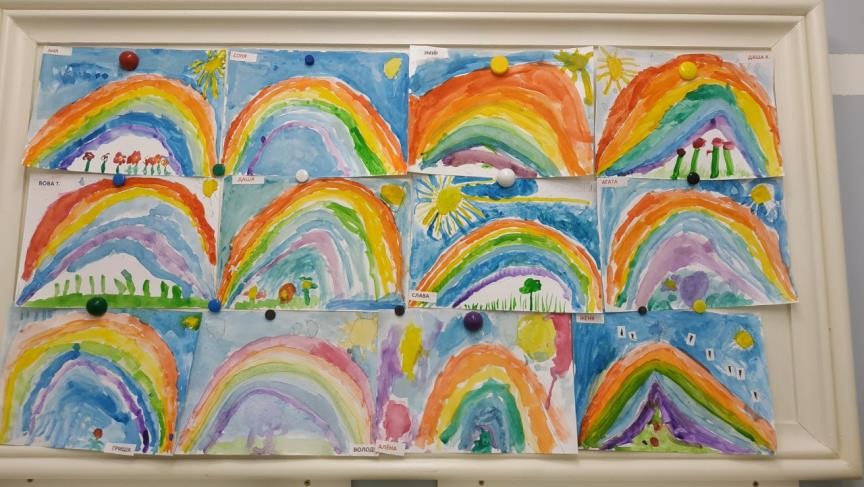 Рисунок 1 - «Радуга» Материалы: Акварельные краски, палитры, белая бумага размером а4 альбомного листа, кисти, банка с водой, салфетка (на каждого ребенка). 2.2. Лепка «Овощи и фрукты» Теоретическая часть: беседа, предложить детям назвать овощи и фрукты, которые они знают, определить их форму. По мере называния выставлять на стол или на мольберт овощи и фрукты, муляжи или картинки. Спрашивая детей, уточнить приемы лепки.  Практическая часть: выполнение творческого задания, учить передавать в лепке характерные особенности каждого овоща, пользуясь приемами 	раскатывания, 	сглаживания 	пальцами, 	прищипывания, оттягивания. Материалы: пластилин/глина, доски для лепки, стеки. Овощи (муляжи, картинки). 2.3 Аппликация «Огурцы и помидоры» Теоретическая часть: беседа об уборке овощей на огороде. Рассмотреть с детьми овощи, спросить об их форме. Уточнить приемы их вырезывания. Повторить правила техники безопасности. Практическая часть: творческая работа: предложить каждому ребенку вырезать несколько помидоров и огурцов. В процессе занятия следить за правильным использованием ножниц, добиваться плавной линии закругления. Обращать внимание детей на угловатые срезы, объяснить, что так получается потому, что ребенок поворачивает бумагу не плавно, а толчками, резко сжимает ножницы. Применять индивидуальный показ. Материалы: овощи для рассматривания, круг из белой бумаги диаметром 18 см; заготовки из цветной бумаги для вырезывания овощей, ножницы, клей, кисть для клея, салфетка (на каждого ребенка). 2.4 Рисование «Подсолнух»  	Теоретическая 	часть: 	Строение 	подсолнуха, 	рассматривание. Сравнение с солнцем. Практическая часть: выполнение творческого задания: создание эскиза, композиции работы. Работа в цвете (Рисунок 2). Материалы: белая бумага (альбомный лист а4), акварельные краски, палитра, кисти, банка с водой, салфетка (на каждого ребенка). 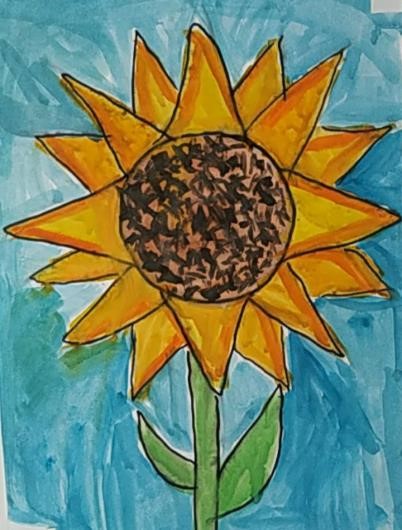 Рисунок 2 - «Подсолнух» 2.5 Аппликация «Рыбки»  Теоретическая часть: рассматривание изображений рыб, разных по строению и окраске. Характерные признаки. Повторение Т.Б. Практическая часть: изображение рыбок из отдельных элементов: круги, 	овалы, 	треугольники. 	Развитие 	композиционных 	умений. Декорирование гелем с блестками.  Материалы: цветная бумага, карандаш, ножницы, клей, гель с блестками для декорирования. Раздел 2. Осенняя сказка Рисование «Осенний лес». Монотипия Теоретическая часть: беседа, особенности пейзажа. Образ природы осенью. поговорить с детьми об осенних явлениях природы. Знакомство с техникой «Монотипия». Вспомнить ранее выученные стихотворения об осени, прочитать новые. Спросить, какие деревья ребята видели в лесу, в сквере. Последовательность выполнения работы. Практическая часть: выполнение творческой работы, эскиз, работа в цвете. Учить по-разному изображать деревья, траву, листья, с помощью техники монотипия изображаем отражение в воде. Закреплять приемы работы кистью и красками. Развивать активность, творчество. Продолжать формировать умение радоваться красивым рисункам. Материалы: иллюстрации по теме; альбомные листы а4, акварельные краски, кисти, стаканчики, салфетки. Аппликация «Блюдо с фруктами и ягодами» Теоретическая часть: рассмотреть с детьми фрукты (яблоки, груши, сливы, персики, виноград). Уточнить их форму и характерные особенности. Спросить, как можно вырезать яблоко, грушу. Вызвать кого-либо из ребят для показа к доске. Повторить технику безопасности. На вырезанном ребенком изображении показать, как можно придать яблоку большее сходство, сделав ножницами небольшое углубление снизу и более глубокое сверху. Практическая часть: выполнение творческой работы, отрабатывание приемов вырезывания предметов круглой и овальной формы. Учить детей делать ножницами на глаз небольшие выемки для передачи характерных особенностей предметов. Закреплять приемы аккуратного наклеивания. Материалы: большой лист бумаги в форме круга диаметром 50 см любого мягкого тона. Наборы цветной бумаги, ножницы, клей, кисть для клея, салфетка (на каждого ребенка). 3.3 Лепка «Грибы»  Теоретическая часть: беседа: какие грибы дети находили летом (белые, подберезовики, сыроежки и др.). Показать детям картинки с изображением грибов (или муляжи). Уточнить форму шляпок, ножек; обратить внимание детей на их характерные особенности. Спросить о различии одних и тех же частей у разных грибов. Далее уточнить вместе с детьми приемы лепки из глины, свойства глины, технику безопасности. Показать, как нужно лепить шляпку сыроежки (раскатать шар, сплющить его в диск, слегка вмять серединку диска (у молодой сыроежки шляпка выпукло-округлая). Практическая часть: творческая работа детей, в процессе работы обращать внимание детей на действия обеими руками и пальцами. Вызывать у ребят желание добиваться получения характерной формы. Материалы: Картинки с изображением грибов (или муляжи). Глина, доска для лепки (на каждого ребенка). 3.4 Рисование «Идет дождь» Теоретическая часть: беседа, прочитать детям стихотворение об осени. Напомнить, что осенью часто идут дожди и люди идут по улицам под зонтами. Повторить технику безопасности при рисовании карандашами и мелками. Практическая часть: нарисовать дождливый осенний день на селе, в поле. Уточнить последовательность изображения (сначала рисуется местность: лес, поле, дождь рисуется в последнюю очередь). В конце занятия рассмотреть все рисунки, отметить наиболее выразительные, включающие новые изображения. Материалы: Простой (графитный) карандаш, цветные карандаши или цветные восковые мелки, альбомные листы (на каждого ребенка). 3.5 Рисование натюрморта «Дары осени». Отчетная выставка «Осень» Теоретическая часть: организация выставки, проведение беседы по выставке «Осень». Познакомить с жанром «натюрморт», дать представление о том, какие предметы изображаются в натюрморте, повторить цвета, оттенки и их сочетания при рисовании гуашью. Практическая часть: творческая работа: изображение сочных, душистых плодов с использованием смешения основных цветов и белой краски. Материалы: картины: И. Левитан «Васильки»; И. Машков «Роза в хрустальной вазе»; И. Хруцкий «Цветы и плоды», В. Копашевич «Бананы»; И. Петров — Водкин «Яблоки и лимон»; запись музыки «Сентиментальный вальс»; бумага, карандаши, кисти, гуашь, салфетки, баночки с водой. Раздел 3. Зимние мотивы Рисование «Сказочные домики» Теоретическая часть: предложить детям вспомнить, какие сказочные домики они знают. Дополнить, называя сказочные домики (теремок, рукавичка, кувшинчик, пряничный домик, избушка на курьих лапках). Уточнить форму домиков, части. Предложить каждому ребенку подумать, кто какой домик хочет нарисовать и выбрать, чем он будет рисовать. Знакомимся с техникой пуантилизм. Снег рисуем ватными палочками. Практическая часть: творческая работа, рисование домиков, продумывание композиции, сочетание цветов. Направлять внимание детей на передачу формы, частей выбранного домика, украшений. В случае необходимости напоминать приемы рисования и закрашивания. В конце занятия рассмотреть все рисунки, выбрать те, где домик нарисован похожим на описанный в сказке. Материалы: Фломастеры, цветные карандаши, цветные восковые мелки, краски гуашь, ватные палочки, альбомные листы (на каждого ребенка). Рисование «Большие и маленькие ели» Теоретическая часть: беседа, вспомнить, какие деревья дети рассматривали во время прогулки (высокие и низкие). Вызвать ребенка к доске для определения, где какие деревья надо рисовать. Обсудить с детьми возможные варианты композиции. Учить детей располагать изображения на широкой полосе (расположение близких и дальних деревьев ниже и выше по листу). Практическая часть: творческая работа, эскиз, работа в цвете; направлять внимание на передачу цвета молодых и старых деревьев, их расположения, высоты. Напоминать о рисовании мелких веток и деталей концом кисти.  Материалы: Бумага серая или голубая, краски гуашь и акварель, кисти, палитра, банка с водой, салфетка (на каждого ребенка). Рисование «Поэтапное рисование снегирей»  Теоретическая часть: беседа о зиме, педагог предлагает рассмотреть снегиря. Проговаривание этапов работы. Практическая часть: творческая работа, эскиз, приступаем к этапам выполнения работы: 1. Компоновка и линейный рисунок. 2. Локальный цвет. 3. Детальная проработка. Материалы: Бумага для черчения (формат А4), краски гуашь, кисти №1-8, палитра, простой карандаш, ластик, емкость для воды (стакан- непроливайка). Схема: «Поэтапное рисование снегирей», рисунок с изображением кормушки, образец работы. Пластилинография «Ветка рябины»  Теоретическая часть: беседа, продолжаем знакомиться с видами художественной лепки – барельеф, закрепить у детей понятие «барельеф», технику работы. Практическая часть: творческая работа в технике барельеф, закрепить приём «примазывания» элементов композиции-ягоды рябины с помощью стеки - прикрепление их к основе барельефа. Материалы: ветка рябины с красными кистями ягод (в вазе), дощечки для лепки, салфетки, пластилин разных цветов, стеки по количеству детей, лист твердого картона небольшого формата. Аудиозапись, образцы. Аппликация «Новогодняя поздравительная открытка» Теоретическая часть: предложить детям подумать, как можно украсить поздравительную открытку к Новому году. Похвалить за интересные ответы. Показать 3–4 новогодние открытки с простыми изображениями. Практическая часть: Предложить ребятам самим сделать поздравительную открытку. Подходя к детям в процессе рисования, спрашивать, что ребенок собирается нарисовать на открытке; в случае необходимости помочь советом, напоминанием. В конце занятия все открытки рассмотреть, предложить каждому ребенку выбрать ту открытку, которую ему хотелось бы получить; объяснить свой выбор. Материалы: 3–4 новогодние открытки. Половина альбомного листа, согнутая пополам, – открытка, белого или любого мягкого тона (на выбор), наборы цветной бумаги. Лепка «Зайчик» Теоретическая часть: беседа, вспомнить с детьми песенку, стихотворение про зайчика. Уточнить приемы лепки зайчика. Практическая часть: Предложить вылепить зайчиков и придумать, что они делают. Направлять внимание детей на использование правильных приемов лепки. Поощрять интересный замысел. Материалы: Глина (пластилин), доска для лепки, стека (на каждого ребенка). Рисование «Красивое развесистое дерево зимой». Отчетная выставка «Зима»  Теоретическая часть: рассмотреть иллюстрации, репродукции с изображением деревьев. Спросить, все ли ветки дерева одинакового цвета, какие веточки кажутся светлее. Уточнить, как это можно передать в рисунке. Практическая часть: творческая работа, создание образа дерева, находить красивое композиционное решение (одно дерево на всем листе). Закреплять умение использовать разный нажим на карандаш (мелок, сангина, угольный карандаш), для передачи более светлых и более темных частей изображения. Учить использовать линии разной интенсивности как средство выразительности. Материалы: цветные карандаши (цветные восковые мелки, сангина, угольный карандаш), альбомные листы белые или любого бледного тона (на каждого ребенка). Раздел 4. Мир фантазий и реальностей Знакомство с техникой «Граттаж», «Подводный мир» Теоретическая часть: знакомство с техникой «граттаж». Обсуждение темы. Проговаривание этапов работы. Практическая часть: работа масляной пастелью, нанесение радужного слоя. Нанесение верхнего слоя, сушка. Эскиз. Композиция работы. Процарапывание рисунка. Материалы: масляная пастель, альбомный лист а4, гуашь чёрная, кисти, стакан с водой, клей пва, жидкое мыло, деревянные шпажки для процарапывания. Знакомство с техникой «Шерстяная живопись», «Лебедь»  Теоретическая часть: беседа, знакомство с новой техникой, материалами, приёмами, проговаривание этапов работы. Практическая часть: творческая работа, выполнение фона в синих тонах. Наложение оттенков к фону, добавление камышей и травы, оттенков, выкладывание главного персонажа – лебедя поэтапно: голова, шея, туловище, клюв, глаз, оттенки). Материалы: шерсть для валяния разных цветов (белый, синий и оттенки, зеленый и оттенки, жёлтый, красный), фоторамка 21*30, салфетка тканевая, клей, ножницы, пинцет. Знакомство с аппликацией «Мозаика», «Попугай»  Теоретическая часть: беседа, новый вид аппликации «мозаика», приёмы правильного сочетания цветовых решений изделия, знакомство, планирование и применение новой техники «рваная бумага». Практическая часть: творческая работа, выбор цвета, заготовка «рваной бумаги», пошаговое планирование последующей работы над аппликацией, «Попугай», (Рисунок 3). Материалы: карандаш; цветная бумага; клей; салфетка; шаблоны для наложения мозаики, пакеты для мусора, конверты с разноцветными попугаями для рефлексии. 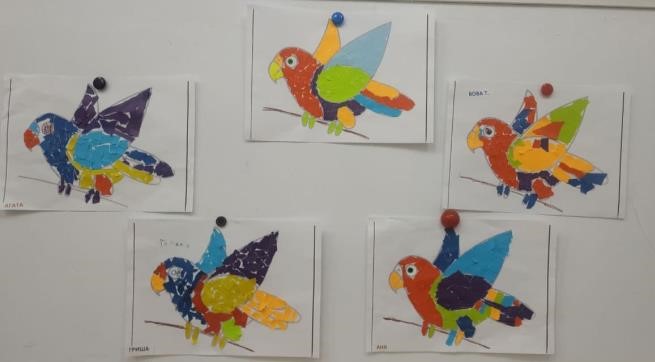 Рисунок 3 – «Попугай» Рисование «Павлин»  Теоретическая часть: беседа, история о павлине, рассматривание иллюстраций, последовательность выполнения работы. Практическая часть: творческое задание выполнение композиции – «Павлин» (Рисунок 4). Материалы: гуашь, кисти, стакан с водой на каждого ребенка, карандаш, лист бумаги, иллюстрации. 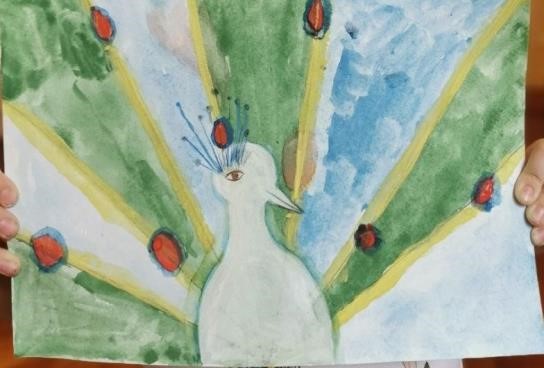 Рисунок 4 – «Павлин» Рисование «Фиалка»  Теоретическая часть: рассмотреть иллюстрации, познакомить детей с комнатным растением – фиалка, проговорить этапы работы в смешанной технике (рисование кистью и пальчиковое). Практическая часть: творческая работа, создание эскиза, композиция, работа в цвете, (Рисунок 5). Материалы: картинки с изображением комнатного растения – фиалка; комнатный цветок – фиалка; акварельные краски, простой карандаш, ластик, альбомные листы, кисточки. 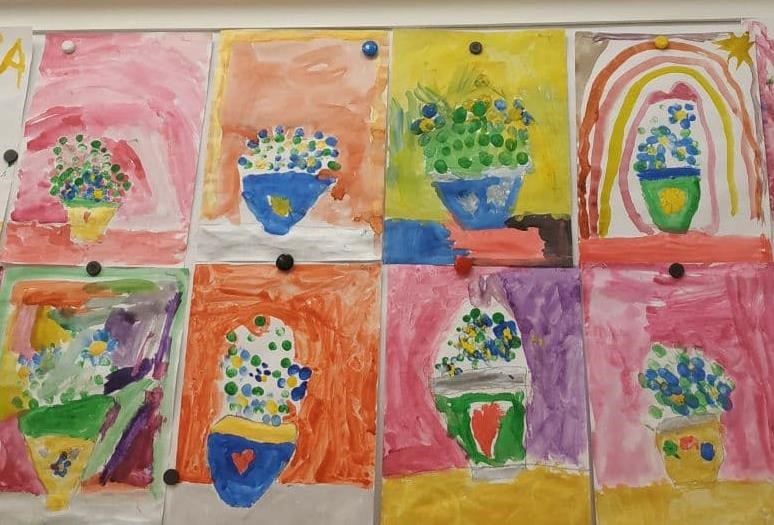 Рисунок 5 – «Фиалка» Рисование «Улыбка   снеговика». Отчетная выставка по итогам раздела Теоретическая часть: рассматривание иллюстраций, беседа, прослушивание музыки, проговаривание пошагового выполнения работы. Практическая часть: творческое задание, рисование снеговика работа в цвете, (Рисунок 6). Материалы: лист бумаги формата А4, гуашь, кисти тонкие и толстые, палитра, баночка с водой, тряпочка, аудиозапись П.И. Чайковский «Январь», аудиозапись песни «Русская зима» муз. и сл. Л. Олифирова.  Репродукции картин художников о зиме И.Э. Грабарь «Февральская лазурь», И.И. Шишкин «Зима», Н.К. Рерих «Гималаи». 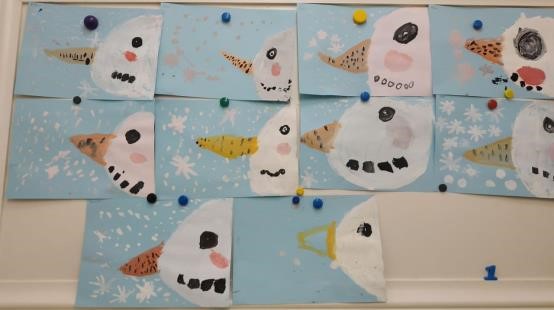 Рисунок 6 – «Улыбка снеговика» Раздел 5. Весенние мотивы Рисование «Картинка к празднику 8 Марта»  Теоретическая часть: беседа с детьми о празднике 8 Марта. Уточнить относительную величину взрослого и ребенка, положение фигуры ребенка, протягивающего цветы, танцующего, (выделить простые танцевальные движения). Поговорить о расположении фигур на листе. Напомнить о том, что следует рисовать крупно, аккуратно закрашивать рисунок, чтобы было красиво. Практическая часть: предложить нарисовать картинку о том, как дети вручают маме цветы или танцуют на празднике, поют песни о маме. Посоветовать детям, что рисовать надо самое главное, не прорисовывая мелкие части и детали. Материалы: альбомные листы, краски гуашь или акварель, простой (графитный) карандаш, краски, банка с водой, салфетка (на каждого ребенка). Рисование «Золотая рыбка»  Теоретическая часть: беседа о рыбках, рассматривание иллюстраций., проговаривание этапов рисования. Практическая часть: творческое задание, эскиз, создание композиции, работа в цвете, (Рисунок 7). следить за самостоятельным выбором цветовой гаммы красок. Материалы: листы альбомной бумаги, акварельные краски, гуашь, кисточки, схемы, баночки с водой, салфетки. 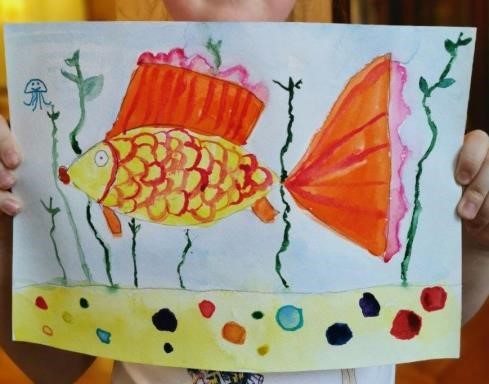 Рисунок 7 – «Золотая рыбка» Рисование «Одуванчики»  Теоретическая часть: беседа, летние цветы – одуванчики. Разбор поэтапного рисования. Практическая часть: творческое задание, эскиз, делать короткие штрихи масляной пастелью от центра резким движением кисти. Развивать композиционные навыки: расположение растения в центре листа бумаги, равномерное расположение листьев. Использование морской соли по мокрому слою, которая впитает в себя краску и оставит белый след. Материалы: акварельные краски, простой карандаш, ластик, альбомные листы, кисточки, соль, клей пва. Рисование с элементами аппликации «Красивые цветы» Теоретическая часть: беседа о правилах коллективной работы, проговаривание всех этапов занятия. Практическая часть: творческое задание вырезать из квадратов круги и нарисовать на этих кругах цветы. Сказать, что цветок должен быть крупным во весь круг, тогда получится красиво. Каждый ребенок может выполнить 2–3 цветка. По мере готовности цветов педагог раскладывает их вверху большой полосы, советуясь с детьми, и предлагает наклеить кругицветки, намазывая клеем лишь середину обратной стороны кружка и плотно прижимая салфеткой. Готовую работу рассмотреть с детьми. Отметить разнообразие цветов, их красивое размещение на полосе. Материалы: большие полосы (30х70 см) белой или любого светлого оттенка бумаги для панно, квадраты белой бумаги (6х6 или 7х7) (примерно по 3–4 на ребенка), ножницы, клей, салфетки, краски гуашь, кисти, банка с водой (на каждого ребенка). 6.5 Пластилинография «Тюльпаны» Теоретическая часть: беседа о тюльпанах и их особенностях, рассматривание изображений в наборах картинок. Практическая часть: творческое задание, работа в цвете, напомнить, что сначала закрашиваем сам цветок, потом стебель и листья.  Материалы: пластилин восковый, стеки, влажные салфетки, листы белого, серебристого картона по количеству детей с трафаретом тюльпанов. Раздел 6. Счастье в красках Рисование «Пчелки на полянке»  Теоретическая часть: беседа, какими бывают насекомые, рассмотреть иллюстрации с изображением пчел; проговаривание этапов работы. Практическая часть: творческое задание, работа над созданием эскиза, проработка композиции и цвета, (Рисунок 8). Материалы: гуашь, кисти, альбомный лист, салфетка, стаканчики с водой. 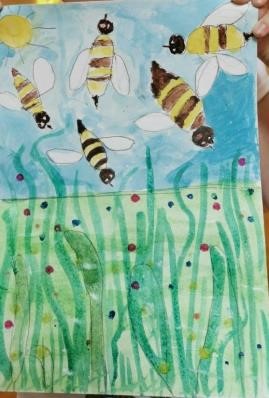 Рисунок 8 – «Пчёлки на полянке» Рисование «Кот и месяц»  Теоретическая 	часть: 	беседа, 	рассматривание 	иллюстраций, 	этапы рисования. Практическая часть: творческое задание эскиз, работа в цвете, (Рисунок 9). Материалы: простые карандаши, ластики, гуашь, кисти, стаканы с водой, листы бумаги формата А4 на каждого ребенка, клубок ниток, иллюстрация с изображением грустной кошки и веселой. 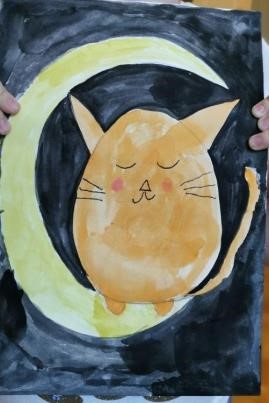 Рисунок 9 – «Кот и месяц» Рисование «Божья коровка»  Теоретическая часть: беседа о насекомых, поэтапное планирование рисунка. Практическая часть: творческое задание, рисование эскиза, подбор цветов и оттенков, поэтапное рисование (Рисунок 10). Материалы: простые карандаши, цветные карандаши, лист а4, ластики 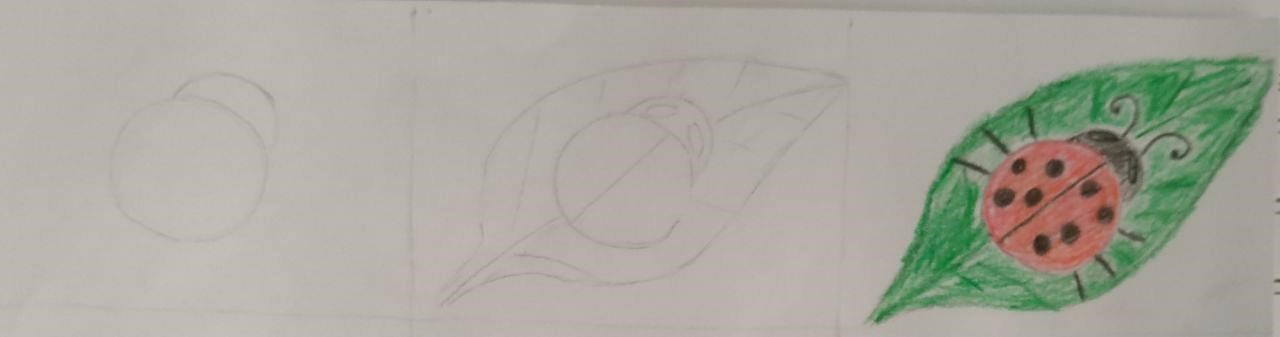 Рисунок 10 – «Божья коровка» Рисование «Автопортрет» Теоретическая часть: беседа и рассматривание иллюстраций с изображениями автопортретов, проговаривание поэтапного рисования. Практическая часть: творческое задание, создание эскиза, работа в цвете. Материалы: портреты, альбомные листы, простые графитные карандаши, зеркала, гуашь, палитра, кисти, стаканы с водой, салфетки. Рисование с элементами аппликации «Маковое поле на закате»  Теоретическая часть: беседа, дать представления о цветке мак, проговаривание этапов работы. Практическая часть: творческое задание, создание фона; подготовка цветов из бумаги, создание композиции, проработка оттенков (Рисунок 11). Материалы: лист а4, простые карандаши, ластики, гуашь, кисти, стакан с водой на каждого, салфетки, клей, ножницы, красная цветная бумага, черный маркер. 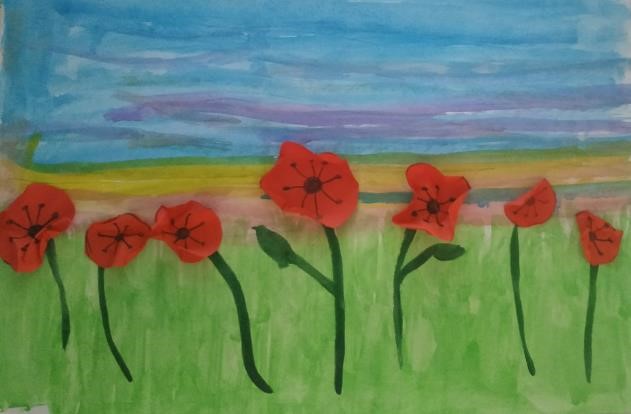 Рисунок 11 – «Маковое поле на закате» 6. Пластилинография  «Розы»  Теоретическая часть: беседа, повторение правил работы в технике «пластилинография», «барельеф», «что мы знаем о розах», рассматривание иллюстраций. Практическая часть: творческое задание, набросок, выбор цветовой гаммы, работа с пластилином. Материалы: альбомный лист, карандаш, восковый пластилин на каждого ребенка, стека, доска, салфетки. 7.7 Итоговое занятие. Художественная викторина. Отчетная выставка Теоретическая часть: вступительная речь педагога по итогам работы детей на протяжении года, презентация выставки. Практическая часть: проведение Художественной викторины, вручение дипломов, беседа, отчетная выставка «Счастье в красках», подведение итогов, чаепитие. Материалы: лучшие работы учащихся, презентация с викториной для закрепления теоретического материала по программе, дипломы, чайник, чай, сладости, скатерть, салфетки. ФОРМЫ АТТЕСТАЦИИ И ОЦЕНОЧНЫЕ МАТЕРИАЛЫ В процессе реализации программы используются следующие виды контроля: входной (диагностический) контроль проводится перед началом реализации программы в форме ознакомительной беседы и творческой работы в свободной форме с обучающимися. Анализ творческих работ для выявления исходного уровня навыков изобразительной деятельности;  текущий контроль проводится в течение всего периода обучения на каждом занятии, включает в себя устные опросы, выполнение практических заданий; промежуточный контроль проводится 3 раза за период обучения, для закрепления знаний по пройденному материалу в виде устного опроса, выставки, творческих заданий и викторин;  итоговый контроль проводится в конце периода обучения в форме выставки лучших творческих работ, с проведением викторины, обобщающей знания по пройденным темам, с подведением итогов и вручением наград.  Формы контрольных мероприятий: устный опрос  викторина, игра  выставка Формы оценки учебных результатов программы: рейтинговая система, в виде сводной таблицы (по Т.С. Комаровой), в которой представлены все оценки, полученные детьми, по каждому критерию и показателю. Т.С. Комарова «Диагностика уровня овладения изобразительной деятельностью и развития творчества. Критерии оценки уровня овладения изобразительной деятельностью и развития творчества»: форма передана точно – 3 балла; есть незначительные искажения – 2 балла; искажения значительные, форма не удалась – 1 балл. По всем критериям оценка дается по трехбалльной системе: 1-й (по месту за критерием) – 3 балла, 2-й – 2 балла, 3-й – 1 балл. Все оценки показателей по каждому критерию и по каждому ребенку суммируются. Наибольшее число баллов, которое может получить ребенок, – 45 баллов, наименьшее – 15 баллов. На основе набранной суммы можно дифференцировать детей по уровню овладения изобразительной деятельностью. Для этого нужно создать ранговый ряд, то есть составить список детей в последовательности от наибольшего числа набранных ребенком баллов к наименьшему. Таблица 1. Оценки, полученные детьми по каждому критерию и показателю Построение рангового ряда позволяет увидеть уровень овладения детьми изобразительной деятельностью, сравнить разные группы детей по успешности овладения основными параметрами деятельности. Таблица 2. Ранговый ряд, построенный на основе полученной ребенком суммы баллов (от высшего числа к низшему). Формы фиксации результатов, обучающихся: выставка работ портфолио достижений индивидуальная карта, включающая сводную таблицу и ранговый ряд. ОРГАНИЗАЦИОННО-ПЕДАГОГИЧЕСКИЕ УСЛОВИЯ  РЕАЛИЗАЦИИ ПРОГРАММЫ Материально-техническое обеспечение программы В соответствии с Санитарно-эпидемиологическими правилами и нормативами (СанПиН) 2.4.4.3172-14 для организации учебного процесса предъявляются требования к помещению для учебных занятий, мебели, оборудованию и оснащению учебного процесса. [26] Требования к помещению(ям) для учебных занятий:  Кабинет площадью не менее 55 кв.м с хорошим дневным и искусственным освещением. Уровни естественного и искусственного освещения в помещениях должны соответствовать гигиеническим требованиям к естественному, искусственному и совмещенному освещению жилых и общественных зданий. Направленность светового потока от окон на рабочую поверхность предусматривается левосторонней. Светопроёмы кабинета для занятий должны быть оборудованы регулируемыми солнцезащитными устройствами типа жалюзи, тканевыми шторами светлых тонов. Материал, используемый для жалюзи, должен быть стойким к влаге, моющим и дезинфицирующим растворам. Стены кабинета должны быть отделаны материалами неярких тонов, создающих матовую поверхность. Кабинет обеспечивается раковинами с подводкой горячей и холодной воды со смесителями. В кабинете температура воздуха должна соответствовать – 20 - 22 °C, относительная влажность должна составлять 40 - 60%, скорость движения воздуха не более 0,1 м/с. Площадь фрамуг и форточек, используемых для проветривания, должна быть не менее 1/50 площади пола. Требования к мебели:  Мебель (учебные столы и стулья) должны быть стандартными, комплектными и иметь маркировку, соответствующую ростовой группе.  Не допускается использование стульев с мягкими покрытиями, офисной 	мебели. 	Мебель 	должна 	соответствовать 	ростовозрастным особенностям детей. Требования к оборудованию учебного процесса: Инструменты 	и 	инвентарь 	должны 	соответствовать 	ростовозрастным особенностям детей. Технические 	средства 	обучения, 	игрушки 	и 	материалы, используемые для детского и технического творчества, должны быть безопасными для здоровья детей. Требования к оснащению учебного процесса:  − Клеенки, тряпки, салфетки; − Бумага офисная, бумага плотная (для черчения); − Картон цветной, белый;           − Цветная бумага; − Пластилин (не менее 12 цветов); − Ножницы, канцелярский нож; − ластики;           − Цветная бумага (не менее 8 цветов); − Клей карандаш, клей ПВА; − Краски: акварель, гуашь, акрил (не менее 12 цветов); − Емкость для воды; − Палитра, кисти (белка, синтетика, щетина); − Глина для детского творчества; − Ватные палочки, зубочистки; − Шерсть для валяния; − Рамки для фото а4 − Пастель масляная «Студия» Гамма,12-18 цветов. Методические особенности реализации программы        Программа включает 6 разделов: «Воспоминание о лете», «Осенняя сказка», «Зимние мотивы», «Мир фантазий и реальностей», «Весенние мотивы», «Счастье в красках», структурированных по принципу от простого к сложному. Каждый из разделов включает в себя основные виды изобразительной деятельности: рисование, лепка и аппликация, направленные на развитие творческого воображения, наблюдательности, художественного мышления, фантазии и памяти детей. Разделы: «Воспоминание о лете», «Осенняя сказка», «Зимние мотивы», «Весенние мотивы» привязаны к основным четырем сезонам года, для наглядного закрепления знаний о погоде и временах года. Разделы «Мир фантазий и реальностей» и «Счастье в красках» знакомят детей с новыми видами техник, нетрадиционными и интегрированными техниками изобразительной деятельности.          С учетом возраста воспитанников в рамках одного занятия могут сочетаться разные виды продуктивной деятельности. Аппликативное задание может интегрироваться в процесс рисования, а лепные образы дополняться элементами декора.                                                                                                                 Для детей 5-7-летнего возраста методика работы по программе «Счастье в красках» строится на использовании игровых методов обучения, создания благоприятной психологически комфортной среды. Ребёнок должен получать от занятий творчеством только положительные эмоции, главная идея программы «от творческого развития - к счастью!». Введенная в процесс обучения игра, позволяет вызвать у детей желание овладеть средствами и способами изображения. Для повышения эффективности работы тщательно продумана организация занятий, подобран разнообразный иллюстративный материал и музыкальное сопровождение. Каждое занятие начинается с небольшой беседы. Введенная в процесс обучения игра, позволяет вызвать у детей желание овладеть средствами и способами изображения, побуждает их к самостоятельной передаче образов предметов, используя доступные изобразительные средства, а музыка великих мировых классиков создаёт благоприятный психологически-эмоциональный комфорт. Обучающая деятельность Содержательные направления обучающей деятельности: принцип наглядности и показа – одно из важнейших условий эффективности занятий для детей дошкольного возраста, поэтому активно используются наглядно-демонстративные материалы (презентации, иллюстрации, шаблоны, таблицы, фотографии, иллюстрации, картины, образцы педагога, видеоматериалы). Практические занятия, дидактические игры и задания направлены на усвоение и закрепление знаний, навыков и умений. В ходе выполнения совместных творческих работ, композиций и проектов обучающиеся учатся самостоятельно добывать знания и применять их на практике. Методы, технологии обучения: рассказ, беседа, наглядные (схемы, таблицы, диаграммы, моделей), практические (творческие задания и композиции), дидактические игры, объяснительно-иллюстративный (рассматривание, наблюдения, виртуальная экскурсия), репродуктивный (повтор, работа в черновиках), проектная деятельность. Формы обучающей работы: групповая, индивидуальная. Развивающая деятельность Содержательные направления развивающей деятельности: Выполнение творческих заданий по рисованию, лепке и аппликации способствует развитию творческого мышления, воображения, памяти, фантазии, эстетического вкуса. С обучающимися проводится вспомогательная работа по анализу на всех этапах выполнения задания. Работа по лепке, аппликации с различными материалами способствует развитию мелкой моторики рук. Игровая деятельность на занятиях и знакомство с музыкальными шедеврами развивают воображение, память, внимание, ассоциативное и образное мышление. Совместная проектная деятельность способствует развитию инициативности, целеустремленности, ответственности, формирует адекватную самооценку, ориентирует на творческую самостоятельность. Методы развития: метод «открытий», практические (творческие задания), метод свободы в системе ограничений, творческие мастерские, проекты. Формы развивающей работы: групповая, индивидуальная. Воспитательная деятельность Содержательные направления воспитательной работы: Тематика занятий по изобразительной деятельности позволяет раскрыть перед учащимися ценность человеческого бытия, красоту природы. Акцентируя внимание на общечеловеческих ценностях (патриотизм, материнство, забота, доброта, добропорядочность…) педагог реализует идею гуманитаризации образования, помогая учащимся осмыслить роль и место человека в обществе. Духовно-нравственные беседы помогают детям усвоить смысл моральных ценностей, норм поведения, формируют системы этических взглядов и убеждений. Проговаривание правил поведения на занятиях, поддержания порядка, уборка рабочего места – способствуют воспитанию культуры труда, уважения к человеческому труду, аккуратности, умению работать в коллективе. Методы воспитания: методы формирования сознания (рассказ на этическую тему, этическая беседа, объяснение, увещевание, пример), методы формирования поведения (приучение, требование, воспитывающие ситуации), методы стимулирования (поощрение, одобрение). Формы воспитательной работы: групповая, индивидуальная. Учебно-методическое и информационное обеспечение программы Литература для обучающихся Алексеевская Н.А. Карандашик озорной. – М: «Лист», 1998. – 144 с. Выгонов В.В., Захарова И.В., Галямова Э.М. Аппликация. – М.: Издательский дом МСП, 2006. - 46 с. Компанцева Л. В. Поэтический образ природы в детском рисунке. – М.: Просвещение, 1985. Корнева Г. Бумага. – СПб: Кристалл, 2001. Дорошенко Е. Картины из шерсти: акварельная живопись для всех возрастов: // HOMIUS. URL: https://homius.ru/kartinyi-iz-shersti.html (Дата обращения: 15.06.2021). Дубровская Н. Краски палитры. Рабочая тетрадь по цветоведению для детей 6-7 лет. – СПб.: Детство-Пресс, 2006. – 112 с. СПИСОК ЛИТЕРАТУРЫ Алексеевская Н.А. Карандашик озорной. – М: «Лист», 1998. – 144с. Белова Н. Специальный выпуск газеты РУКОДЕЛИЕ: Модно и просто – стильные фантазии «КАРТИНЫ ИЗ ШЕРСТИ», № 6: [Электронный ресурс]. Июль 2012. URL: http://www.sudaruchka.com/post265536257//. (Дата обращения: 07.05.2021). Галямова Э.М. Методика преподавания технологии: учебник для студ. учреждений высш. проф. образования / Э.М Галямова, В.В.Выгонов. 3-е изд. стереотипное - М: Издательский центр «Академия», 2015. – 176 с. Галямова Э.М. Методика составления сценария урока по предметной области «Технология». М.: Издательство «Янус-К». –  2016. – 60 с. Выгонов В.В., Захарова И.В., Галямова Э.М. Аппликация. – М.: Издательский дом МСП, 2006. – 41 с. Выготский Л.С. Воображение и творчество в детском возрасте: Кн. Для учителя. - 3-е изд. - М., 1991. – 112 с. Дорошенко Е. Картины из шерсти: акварельная живопись для всех возрастов: // HOMIUS. URL: https://homius.ru/kartinyi-iz-shersti.html (Дата обращения: 15.06.2021). Дубровская Н. Краски палитры. Рабочая тетрадь по цветоведению для детей 6-7 лет. – СПб.: Детство-Пресс, 2006. Изобразительное искусство. Рабочие программы. Предметная линия учебников под редакцией Б.М. Неменского. 1 - 4 классы: пособие для учителей общеобразоват. учреждений, под ред. Б.М. Неменского. – 5-е изд. – М.: Просвещение, 2015. Изобразительное искусство. Рабочие программы. Предметная линия учебников Т.Я. Шпикаловой, Л.В. Ершовой, 1 – 4 классы: пособие для учителей общеобразоват. учреждений, под ред. Т.Я. Шпикаловой. – 2-е             изд. –М.: Просвещение, 2013.   Колдина Д. Н. Лепка с детьми 5-6 лет. Сценарий занятий. - М.: МОЗАИКА-СИНТЕЗ, 2016. – 80 с.   Колдина Д. Н. Аппликация с детьми 6-7 лет. Сценарий занятий. - М.: МОЗАИКА-СИНТЕЗ, 2016. – 88 с.  Комарова Т.С. Изобразительная деятельность в детском саду. – М., 2006. – 40 с. Комарова Т.С. Детское художественное творчество. – М., 2006. – 32 с. Комарова Т.С., Зацепина М.Б. Художественная культура детям. Интегрированные занятия с детьми 5–7 лет. – М., 2005. - 65 с. Конвенция о правах ребенка [международное соглашение: принято резолюцией 44/25 Генеральной Ассамблеей от 20 ноября 1989 г.: по состоянию на 10 янв. 2019 г.] [Электронный ресурс]. – Режим доступа: http://www.un.org/ru/documents/decl_conv/conventions/childcon. Концепция 	развития 	дополнительного 	образования 	детей: [Распоряжение Правительства РФ от 04.09.2014 № 1726-р «Об утверждении Концепции развития дополнительного образования детей»]. – М., 2014. – 23с. 18. 	 Конышева Н.М. Художественно-конструкторская деятельность младших школьников в системе интегративной педагогики / Н.М. Конышева // Начальная школа. – 2000. – No 3. – С. 43-45. Костикова Н. творчество с малышами. Рисование, лепка, игры с детьми. 2-е изд. – М.: Манн, Иванов и Фербер, 2017. -176 с. Миронова 	Ю.П. 	Разработка 	программы 	дополнительного образования детей / Ю.П. Миронова // Журнал педагогических исследований. – 2019. – Т.4. – № 1. – [Электронный ресурс] – Режим доступа: https://naukaru.ru/ru/nauka/article/27858/view Н. А. Горяева «Первые шаги в мире искусства» изд. «Просвещение» 2011г. – 61 с. Непомнящая Н.И. Творчество и нравственность. // Творчество и педагогика. Т. 3. - М.,1989. – 28 с. Порядок организации и осуществления образовательной деятельности по дополнительным общеобразовательным программам: [приказ № 196: принят Мин. просвещения РФ 9 ноября 2018 г.: по состоянию на 10 янв. 2019 г.] [Электронный ресурс]. – Режим доступа: https://minjust.consultant.ru/documents/41102 Программа для дошкольных образовательных учреждений «От рождения до школы» / Под ред. М.А. Васильевой, В.В. Гербовой, Т.С. Комаровой. – 6-е изд., испр. и доп. – М.: Мозаика-Синтез, 2010. - 98 с. Санитарно-эпидемиологические требования к устройству, содержанию и организации режима работы образовательных организаций дополнительного образования детей: Санитарно-эпидемиологические правила и нормативы СанПиН 2.4.4.3172-14. Утверждены постановление Главного государственного санитарного врача РФ от 04.07.2014 № 41. Стратегия развития воспитания в РФ на период до 2025 года: [Распоряжение Правительства РФ от 25.05.2015 № 996-р «Об утверждении Стратегии развития воспитания в РФ на период до 2025 года»] [Электронный ресурс]. – Режим доступа: http://legalacts.ru/doc/rasporjazhenie-pravitelstva-rfot-29052015-n-996-r/ Федеральный закон «Об образовании в Российской Федерации»: [Федеральный закон «Об образовании в Российской Федерации» от 29.12.2012 № 273-ФЗ (последняя редакция)]. – М., 2012. – 111 c. Хейзел Соун. Лучшие уроки. Акварель за 30 минут. Учебное пособие. – М.: Издательство АСТ, 2016. – 9 с. Шадриков В.Д. Деятельность и способности / В.Д. Шадриков. – М., 1994. – 360 с. Яремчук Г. А., Микляева Н. В. Рисование, аппликация, лепка в детском саду: традиционные и нетрадиционные приемы и техники. М.: АРКТИ, 2020. – 208 с. ПРИЛОЖЕНИЕ 1 КАЛЕНДАРНЫЙ УЧЕБНЫЙ ГРАФИК Даты начала и окончания учебных периодов: 9.09.21 – 26.05.22 гг. Количество учебных недель или дней: 36 недель Продолжительность/сроки каникул: с 31.12.21- по 09.01.22 Сроки контрольных процедур:   9.09.21 – входной контроль 25.11.21; 20.01.22; 3.03.22 – промежуточный контроль 26.05.22 – итоговый контроль.  КАЛЕНДАРНО-ТЕМАТИЧЕСКИЙ ПЛАН ПРИЛОЖЕНИЕ 2 Сценарий занятия «Поэтапное рисование снегирей». I. МЕТОДИЧЕСКАЯ ЧАСТЬ Место занятия в учебной программе Автор программы: Танкович С.В. Раздел: Зимние мотивы. На предыдущем занятии дети узнали о признаках зимы, научились получать необходимые оттенки, для изображения зимних тонов, путем смешивания красок. На следующем занятии дети продолжат знакомиться с видами художественной лепки – «барельеф», закрепят навыки работы в технике пластилинография. Тип занятия: изучение нового материала Вид урока: практическое занятие Цель занятия: сформировать умение передавать характерные особенности снегиря и оценивать свою работу. Задачи: Образовательные: учить изображать снегиря в определённой последовательности, знакомить с жанром анималистики. Развивающие: научить видеть красоту зимней природы; развивать у детей 	потребность 	в 	творчестве; 	развивать 	психические 	процессы: воображение, 	эмоции, 	внимание, 	память; 	формировать 	умение анализировать.                                                                                                                        Воспитательные: воспитывать любовь к родной природе, эстетический вкус; бережное отношение к природе, формирование эстетических чувств. Планируемые результаты  Знать: Названия основных и составных цветов, правила их смешивания, средства художественной выразительности (форма, пропорции, линия, композиция и др. Правила сочетания различных цветов и оттенков для создания выразительных образов снегирей. Композиционные и колористические особенности при рисовании гуашью. Уметь: Создавать изображения предметов (с натуры, по представлению); сюжетные изображения. Использовать 	разнообразные 	композиционные 	решения, изобразительные материалы. Использовать 	различные 	цвета 	и 	оттенки 	для 	создания выразительных образов. Владеть: умением выполнять работу от эскиза до композиции;  принципами изображения портрета, пейзажа, композиционными и колористическими особенностями.   Форма работы: индивидуальная.  Оборудование: Для учителя: компьютер (ноутбук), проектор, методическое пособие с планом (алгоритмом) выполнения работы, презентация схемы «Поэтапное рисование снегиря», рисунок с изображением кормушки, гуашь, альбом, палитра, образец работы. Для учащихся: Бумага для черчения (формат А4), краски гуашь, кисти №1-8, палитра, простой карандаш, ластик, емкость для воды (стакан- непроливайка). II. СОДЕРЖАТЕЛЬНАЯ ЧАСТЬ План урока Организационный момент (2 минуты) Приветствие. Подготовка рабочего места. Проверка готовности. Здравствуйте, ребята! Готовы ль мы начать занятие? Все ль на месте, все ль порядке:  бумага для черчения (формат А4), краски гуашь, кисти №1-8, палитра, простой карандаш, ластик, емкость для воды (стакан- непроливайка). Проверили? Садитесь! С усердием трудитесь! Подарим друг другу хорошее настроение- улыбнёмся и начнем занятие! Мотивация (8 минут). Послушайте стихотворение-загадку: Пусть -я птичка невеличка, У меня одна привычка – Хоть начнутся холода –  Не боюсь их никогда!  Чернокрылый, красногрудый И зимой найдет приют: Не боится он простуды С первым снегом тут как тут. Ты откуда, ты откуда Прилетел к нам красногрудый? Облетел я всю Сибирь! Как зовут меня? – (Снегирь!) -Кто такой снегирь? -Почему эту птицу так назвали?  -Как вы думаете, откуда пошло название СНЕГИРЬ?  -Есть такая примета. Как только пойдет первый снежок – жди снегиря. Формулирование темы (5 минут) -Ребята, что вы знаете о снегирях? (Снегири зимние птицы с яркой красной грудкой). За окном зима, всё замело. И вдруг – как будто на новогодней ёлке вспыхнули красные яркие игрушки! Это стайка снегирей уселась на рябину и, тихо посвистывая, клюют замёрзшую ягоду. Перелетая с дерева на дерево, они оживляют своей красотой однообразную снежную белизну и тихо насвистывают грустную мелодичную песенку. Давайте послушаем её. (Включается фонограмма с голосом снегирей). -Как вы думаете, где они живут? Живут снегири в хвойных лесах, глухих и тихих. Гнездо своё устраивают на ёлках невысоко над землёй. Снегириное гнёздышко свито из тонких прутиков, внутри заботливо выстлано травой и мхом. С наступлением зимней стужи снегири улетают из родных лесов в сады и парки, поближе к человеку. Здесь им легче найти себе корм. Снегири – спокойные птицы, они неторопливы, несуетливы, держат себя с достоинством. Как бы не был голоден снегирь, но лучшую гроздь рябины он всегда уступит своей подружке-самочке. Проблемная ситуация: -О чём это говорит? -Снегирь, хоть и птица, а нам людям есть чему у них поучиться. -Как вы думаете какая сегодня тема урока? Тема занятия: Поэтапное рисование снегирей. Постановка цели и задач (4 минуты) Учитель: Ребята, сегодня на занятии мы с вами будем работать последовательно, рисовать аккуратно, внимательно, чтобы получились замечательные и реалистичные снегири. -Чему мы должны научиться? Какая цель нашего урока? Цель занятия: научиться рисовать снегирей. -А зачем нам это нужно? -Да, снегири – северяне, они появляются в наших краях с первым снегом. Поэтому мы должны знать о них и уметь их рисовать. А кто их видел у нас зимой? Какие они? Расскажите? -Сегодня мы будем художниками и научимся рисовать снегирей. Проблемная ситуация: -А кто знает, как называются художники, которые рисуют животных? Художники, которые в своих картинах рисуют животных (а также птиц, насекомых, рыб) называются анималистами.  Давайте посмотрим на экран нашей интерактивной доски и познакомимся с этапами (алгоритмом) последовательностью выполнения работы на тему: «Поэтапное рисование снегирей».  Всего у нас будет три этапа: Компоновка и линейный рисунок. Локальный цвет. Детальная проработка. А прежде, чем мы возьмёмся за дело, давайте немножко отдохнём.                                        Физминутка «Снегири» (3 минуты). Вот на ветках, Техника безопасности (3 минуты) Учитель: Ребята, давайте вспомним, какие правила надо соблюдать, чтобы работать правильно и аккуратно:  Сидеть ровно.  Не мешать соседу.  Не шуметь.  Не оставлять кисти в банке даже во время работы, так от этого они теряют форму и портятся. Менять воду в баночке. Смешение красок нужно проводить на палитре (специальная пластиковая). После работы вымыть кисти теплой водой, чтобы они всегда были готовы к работе. Плотно закрыть гуашь после работы, чтобы краска не высыхала. Сохранять чистым свое рабочее место. Все правила вспомнили, все готовы приступить к работе? Учащиеся: Да! Практическая работа (25 минут) Учитель: Итак, ребята. Главное, чтобы работа получилась интересной, работайте с желанием и включайте свою фантазию и воображение!  Но прежде чем рисовать, нужно рассмотреть снегиря. Тело у снегиря округлое, недлинное. Крылья овальной формы, прижаты к телу. Посмотрите у снегиря не видно шеи, его голова сразу переходит в туловище. Клюв толстый, короткий, а хвост короче туловища. Лапки маленькие, коротенькие. Звучит музыка (пение птиц).  Работать будете под музыку, которая поднимет настроение и поможет создать образ снегиря, быть более аккуратными. Вы можете опираться на пример рисунка, которые изображен на нашей интерактивной доске. Учитель индивидуально помогает некоторым уч-ся (уточняет форму, цвет). Обратите ещё раз внимание на условия выполнения работы и помните, что: Использовать нужно все инструменты и материалы. Вы работаете самостоятельно, а, значит, рисуете по нашему образцу. Не забывайте аккуратно использовать краски, убирать рабочее место после урока. Приступим к этапам выполнения работы, их будет три: Компоновка и линейный рисунок. Локальный цвет. Детальная проработка. Давайте подготовим бумагу к работе и расположим лист горизонтально. Для начала разберемся как поэтапно нарисовать снегиря (Рисунок 1 – «Снегирь, вид сбоку»). 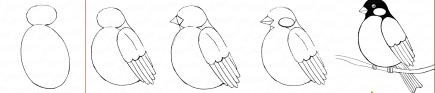 Рисунок 1 – «Снегирь, вид сбоку» Чтобы изобразить правильную форму тела, нарисуйте по центру листка большой овал. Это будет туловище снегиря. Овал должен быть слегка наклонен влево. Голову тоже нарисуйте в виде овала. Только он должен быть меньших размеров и расположен горизонтально. Слева на туловище нарисуйте крыло. Начало его можно изобразить в виде овала. Кончик крыла в виде нескольких расположенных рядом длинных перышек. Разделите эти две части крыла волнистой линией. Соедините крыло с телом птицы волнистой линией. Нарисуйте в зеркальном отражении два треугольника с острыми концами. Одна фигурка длиннее, другая – короче. Сотрите ненужные линии ластиком и разделите клюв пополам горизонтальной линией. Изобразите овальные щечки на голове птицы. Голова снегиря черного цвета. Щечки по цвету отличаются от цвета головы. Поэтому их не нужно закрашивать. Не забудьте нарисовать небольшие круглые глазки. Смотрите, как на рисунке. Наш снегирь сидит на ветке. Далее работаем по намеченному плану: 1 этап. Компоновка и линейный рисунок (Рисунок 2). 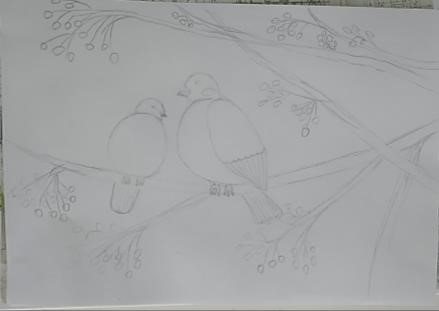 Рисунок 2 – «Линейный рисунок» Выбираем формат листа А4; расположение рисунка -горизонтальное Рисуем поэтапно снегиря (вид сбоку), добавляем ещё одного птенца (вид спереди) для заполнения пустого пространства. Добавляем ветви деревьев с ягодами рябины и дорисовываем лапки птицам. 2 этап. Локальный цвет (Рисунок 3). 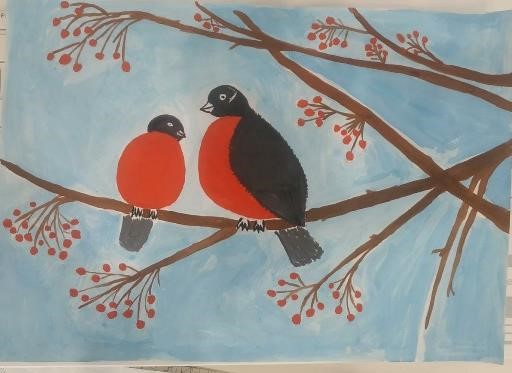 Рисунок 3 –«Локальный цвет» Смешивая краски, начинаем наносить на большие участки (или главные элементы композиции) соответствующие цвета, затем на маленькие - используем кисть №8  3 этап. Детальная проработка (финальный этап) (Рисунок 4). Вид готовой работы. 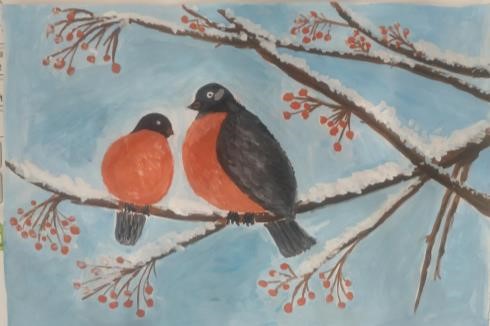 Рисунок 4 – «Финальный этап»  Уточняем детали кистью №1, №3: добавляем снег. Наносим тень на ветви деревьев, полутень, добавляем свет, блики. Придаем объём птицам.                                                     Оценка (5 минут) Учитель собирает и размещает на доске выполненные работы. Ребята, давайте посмотрим, что у нас получилось.  Давайте найдём тех снегирей, которые имеют правильную форму. Есть ли среди наших снегирей такие, которые похожи на яблочки. Какая работа получилось самой заснеженной? Молодцы ребята, все работы получились очень интересными. Рефлексия (5 минут). Учитель: Ребята посмотрите еще раз на рисунки, которые мы с вами сегодня сделали. Как вы думаете, мы все ли у нас получилось? Достигли ли мы поставленных целей? Давайте делать добрые дела. Дома, вместе с родителями, постарайтесь сделать кормушки из ненужных коробок или картонных пакетов, нужно будет повесить такую кормушку недалеко от вашего дома, чтобы вы смогли подсыпать птицам корм, когда он закончится. Люди должны помогать птицам зимой и подкармливать их! Спасибо за урок! С вами было очень интересно работать! СПИСОК ЛИТЕРАТУРЫ Комарова Т.С., Зырянова О. Ю. Преемственность в формировании художественного творчества детей в детском саду и начальной школе. – М., 2005. Комарова Т.С., Зацепина М.Б. Художественная культура детям. Интегрированные занятия с детьми 5–7 лет. – М., 2005. Рабочая программа к линии УМК В.С. Кузина, Э.И. Кубышкиной, Я.М. Богатырёва «Изобразительное искусство» для 1-4 классов. ПРИЛОЖЕНИЕ 3 Сценарий занятия «Знакомство с аппликацией «Мозаика», «Попугай»». I. МЕТОДИЧЕСКАЯ ЧАСТЬ Место занятия в учебной программе Автор программы: Танкович С.В. Раздел: Мир фантазий и реальностей. На предыдущем занятии дети узнали о нетрадиционной технике «рисования шерстью» в изобразительном искусстве, научились путем наложения кусочков шерсти создавать композицию. На следующем занятии дети продолжат знакомиться с миром пернатых друзей и научатся прорабатывать эскиз и композицию, рисовать птицу «Павлин». Тип занятия: Занятие изучения нового материала, с использованием системнодеятельностного подхода. Вид занятия: Беседа, самостоятельная работа с учебником и по образцу учителя. Цель занятия: научить новому виду аппликации «мозаика», с использованием техники «рваная бумага». Планируемые результаты: Знать:  композиционные и колористические особенности;  название материалов и инструментов, их назначение; правила безопасности и личной гигиены. новый вид аппликации «Мозаика»; нетрадиционную обрывную технику «рваная бумага» Уметь: использовать приобретенные знания и умения в технике «рваная бумага», для творческого решения несложных художественноконструкторских задач по аппликации «Мозаика», при работе с цветной бумагой, клеем и шаблоном. Владеть:  освоенными художественными техниками: аппликация, «рваная бумага», свободно сочетать их для реализации своих творческих замыслов;  умением выполнять работу от эскиза до композиции;  принципами изображения пейзажа, композиционными и колористическими особенностями. Задачи занятия:  Обучающие:  познакомить с новым видом аппликации «мозаика». обучать приемам правильного сочетания цветовых решений изделия. научить применять технику «рваная бумага». Развивающие:  развивать творческие способности, умение планировать и организовывать свою деятельность, навыки оценки и самооценки. Воспитательные:  воспитывать бережное отношение к природе и материалам; - способствовать эстетическому воспитанию. Форма организация работы обучающихся: индивидуальная.  Оборудование: Для учителя: образец готового изделия; цветная бумага; карандаш; презентация, картинка попугая для предметно-действенного показа; образец поэтапного и готового изделия мозаики «Попугай», песочные часы, разноцветные карточки с изображением попугая для этапа рефлексии. Для детей: карандаш; цветная бумага; клей; салфетка; шаблоны для наложения мозаики, конверты с разноцветными попугаями для рефлексии, пакеты для мусора. II. СОДЕРЖАТЕЛЬНАЯ ЧАСТЬ План урока Организационный момент (2 минуты). Проверьте, все ли у вас готово. На столе должны быть: клеенка, набор цветной бумаги, клей, тряпочка, коллекция «Виды бумаги и картона», шаблон «Попугая» и конверт. Сегодня на занятии мы продолжим подниматься вверх по ступенькам лесенки знаний. Ребята, а что нужно для того, чтобы занятие прошло удачно, с пользой и поделка получилась?  Нужно хорошее настроение, положительный настрой на работу. Правильно, я вам этого от души и желаю! Мотивация (5 минут). Учитель включает музыкальную заставку (пение птиц). Солнышко светит, травка зеленеет…Кто знает, что это за звуки? (Голоса птиц). Каких птиц вы можете слышать в городе? (Соловей, ворона, воробей). Загадка: Ребята, если вы отгадаете загадку, то сможете узнать с кем мы сегодня познакомимся: Он известный всем артист – Желтогрудый пародист. Клюв – крючком. Крыло – цветное. В клетке зеркальце кривое. Издаёт – то свист, то лай Говорливый ...(попугай) Формулирование темы (8 минут). К нам на занятие прилетел попугай Кеша. (Учитель показывает картину с изображением попугая). Посмотрите, какой он красивый, какие у него яркие перышки и хвостик! Но Кеша сказал мне, по секрету, что ему очень грустно и скучно одному, потому, что у него совсем нет друзей, и он очень просит вас помочь ему.  Ребята, хотите ли вы помочь нашему Кеше? Проблемная ситуация: Скажите, ребята, что вы знаете об этой птице? Какая она? Где живет?  Где мы можем встретить попугая? (В зоопарке, в цирке, дома, зоомагазине) - У кого дома есть попугаи? Каких домашних птиц вы знаете? Все ли птицы умеют летать. Как вы думаете, какая тема нашего сегодняшнего занятия?  (Тема: «Птицы». Аппликация из бумаги «Попугай».)  -Давайте заполним первую ступеньку нашей лесенки занятия. Что нам пригодится из того, что мы уже знаем и умеем? Какие бывают птицы, что такое аппликация, виды бумаги, правила работы с бумагой и клеем мы знаем, мы умеем Постановка цели и задач (4 минуты). Рассмотрите внимательно образец. Что нового, необычного вы увидели в работе? (Дети заметят, что аппликация необычная).  Это новый вид аппликации. Называется МОЗАИКА. Кому знакомо это слово? Что оно обозначает? Какую же цель мы поставим перед собой?   -Давайте заполним вторую ступеньку нашей лесенки занятия. Хотим узнать, что такое мозаика, Научиться выполнять аппликацию мозаика из кусочков рваной бумаги мы хотим узнать, мы хотим научиться Мозаика - это рисунок или узор из скреплённых между собой разноцветных кусочков (стекла, камня, пластмассы и т.д.). Посмотрите, я уже сделала друга для попугая для Кеши.  И дала ему имя Рома. Подумайте, какие материалы и инструменты нам понадобятся при работе? Из каких частей состоит попугай? Как вы думаете, почему именно мозаика выбрана для изображения попугая? Что вы заметили? Каким образом собрано изделие. Изделие состоит из бумажной основы с изображением попугая. Тело птиц покрыто перьями, а кусочки мозаики похожи на отдельные перья. Детали попугая - голова, крылья, хвост, туловище, клюв. На крыльях и хвосте длинные детали, на голове и туловище – короткие. Изделие собрано неподвижно с помощью клея. Материалы - цветная бумага разных цветов, мы сможем показать красоту оперения попугая. Инструменты - клей, тряпочка). Итак, давайте определимся с последовательностью выполнения работы. С чего мы начнем?  1) Рвем кусочки бумаги различные по форме: для хвоста и крыльев – длинные, а для головы, туловища и ножки – круглые. 2) Намажем клеем небольшой участок и к нему приклеим кусочки бумаги Обращаем внимание на то, приклеивание мы будем делать в таком порядке: Хвост  С кончиков крыльев - к туловищу Шея и голова,  Клюв, лапки, веточка.  Не забывайте промачивать выложенную часть мозаики тряпочкой. Чем окончим нашу работу?  3) Можно украсить нашу аппликацию цветами и листьями. Техника безопасности (3 минуты).                  (Советы от Тюбика). Правила работы с клеем: С клеем обращайтесь осторожно. Клей ядовит! Нельзя, чтобы клей попадал на пальцы рук, лицо, особенно глаза. При работе с клеем пользуйтесь салфеткой. При попадании клея в глаза надо немедленно промыть их в большом количестве воды. По окончании работы закрыть клей и обязательно вымыть руки. Передавать клей можно только в закрытом виде. Физкультминутка (3 минуты). «Попугай».                (Движения в соответствии с текстом). Жил на свете попугай.                         Он любил летать всех выше,              В гости к детям прилетал,                   Прыгал, кланялся, шалил,                    Крылья шире расправляй! Выше пальм, жирафов выше. Вместе с ними отдыхал, С нами вместе говорил. Практическая работа (25 минут). Приступаем к работе. Я буду делать ещё одного попугая вместе с вами, как образец. -На первый этап работы вам отводится 5 минут, рвём кусочки бумаги различные по форме: для хвоста и крыльев – длинные, а для головы, туловища и ножек – круглые. (Учитель показывает наглядные примеры кусочков). Будьте внимательны, смотрите за временем на песочных часах. -Внимание, останавливайтесь. Время вышло. Покажите знак готовности. (Поднятая рука). -Замечательно, у вас отлично получается, я рада за вас! 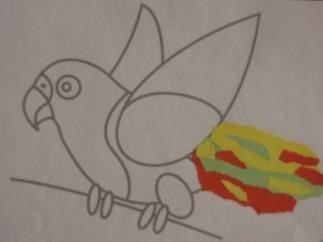 Приступаем ко второму этапу работы (Рисунок 1). Начинайте с хвоста. Выложенную часть мозаики промачивайте тряпочкой. На этот этап работы вам Рисунок 1 – «2-й этап»  отводится 2 минуты, следите за временем. -Внимание, останавливайтесь. Время вышло. Покажите знак готовности. -Замечательно, у вас отлично получается, я рада за вас! -Приступаем к третьему этапу работы, (Рисунок 2) начинайте с кончиков крыльев и переходите к туловищу. Кусочки бумаги следует клеить рядом друг с другом. На этот этап работы вам отводится 6 минут, помните о             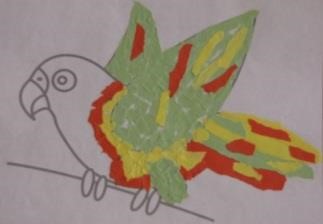 Рисунок 2 – «3-й этап»                         времени!   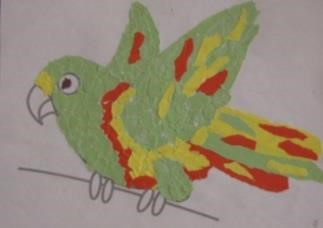 -Стоп! Время истекло. Какие вы умники, получается красиво и аккуратно! Переходим к четвёртому этапу работы (Рисунок 3) – шея и          голова. На этот этап вам Рисунок 3 – «4-й этап»   4 минуты. Готовы? Начали!                                          -Стоп, пора остановится. Очень хорошо! Вот вы и подошли к финальной части мозаики. -Что вам осталось доделать? Ответы детей. -Клюв и лапки. -А ещё веточка и цветочки. -Совершенно верно. Промазывайте клеем небольшой участок рисунка и приклеивайте к нему цветочки бумаги. Не забудьте придумать имя для своего попугайчика. -Приступаем к пятому, заключительному этапу работы (Рисунок 4) – клюв, лапки, веточка и цветочки.  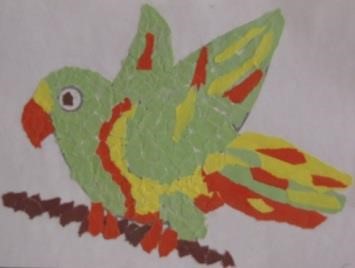 На этот этап – 3 минуты. Время пошло, удачи! Ребята, стоп! Время.  -Молодцы! Все успели и хорошо потрудились! Рисунок 4 - «5-й этап»                   Оценка (5 минут) -Давайте посмотрим, какие же друзья появились у нашего Кеши! Давайте повесим на доске всех друзей Кеши, не забудьте дать кличку вашему попугаю. (Дети показывают свои работы).      Затем, подходят к доске и вывешивают друзей для Кеши (Рисунок 5), с придуманной кличкой.              Рисунок 5 – «Друзья» -Какие вы все молодцы! Попугайчики получились яркие, красивые и аккуратные. Все работали на совесть.  Учитель хвалит детей за самые аккуратные работы, самые яркие и красочные, самые забавные и игривые…, и за то, что ребята успели выполнить вовремя свою работу (если кто-то не успел доделать, сможет доделать в свободное время и обязательно нужно похвалить ребенка за старание и обратить внимание на сильные стороны работы). Рефлексия (5 минут). Описание рефлексии: По содержанию: письменная рефлексия. По цели: рефлексия деятельности. По функции: интеллектуальная (познавательная) рефлексия. По типу занятия: после усвоения ЗУН  По способам проведения: символ По форме деятельности: индивидуальная. Очень сложно диагностировать способности к рефлексии у обучающихся. Это связано, прежде всего, со сложностью ее структуры. В связи с этим необходимо выделить структурные компоненты рефлексии. Цель рефлексивной деятельности:  Самооценка (оценка самого себя, своих достоинств и недостатков, возможностей, качеств, своего места среди других людей); Вводные слова: В какой технике мы работали на занятии? (Мозаика) - Из какого материала была выполнена наша мозаика? (Из «рваной бумаги») Давайте заполним третью ступеньку нашей лесенки занятия. Что мы теперь знаем и умеем?                                                     Знаем, что такое мозаика,                                                                                                                              умеем выполнять работу в технике мозаика. Формулировка задания детям: У каждого из вас на столе лежит конверт. В нём попугайчики красного, жёлтого и зеленого цвета. Если вы считаете, что хорошо потрудились на занятии, поднимите зеленого попугайчика. Если у вас не все получилось, поднимите желтого. Ну, а если вы не довольны собой и своей работой на занятии, поднимите красного попугайчика. Посадите своих попугайчиков на пальму успеха (на доске). 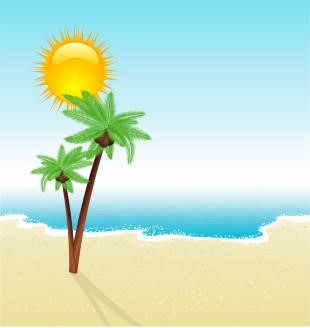 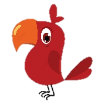 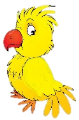 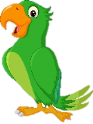 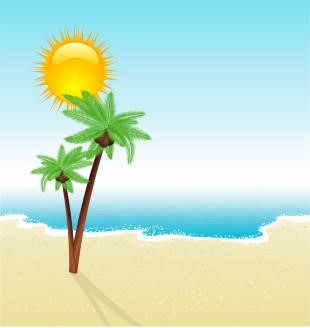 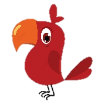 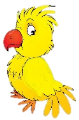 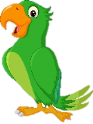        Рисунок 6 – «Пальма» [3]. Описание способа: Ребенок сам должен оценить себя, выбирая нужный цвет попугайчика, в результате деятельности во время занятия, т. е. оценить достигнутые им результаты. Примерные (возможные) ответы детей: Некоторые дети выбирают, не задумываясь зеленого попугая, они считают, что идеально справились с работой на данном занятии (самооценка завышена), некоторые всегда выбирают красный цвет (самооценка занижена). Кто-то долго думает и выбирает желтый цвет, это говорит об их адекватной самооценке, либо нерешительности выбрать зеленый цвет.  Вывод для себя (для учителя): На основе наблюдений за учащимися при работе на занятии, выборе цвета попугая, учитель по каждому ребенку может сделать выводы. С некоторыми детьми, которые выбрали красный цвет, учитель может не согласится и вручить им цвет желтый или зеленый, похвалив их и подняв самооценку. Учитель делает вывод для себя: с каким ребенком в каком направлении нужно работать, исходя из выбора учащегося и его работы на занятии. Вывод для детей (заключительные слова учителя детям): - Ребята, Кеше очень понравилось у Вас на занятии, и он говорит вам спасибо!  И я вам говорю огромное спасибо, вы подарили и мне сегодня тепло и радость хорошей работы.  Оценкой вашей работы будет служить попугайчик, которого вы выбрали и прикрепили на доске. Я согласна с вашими оценками. -Занятие прошло очень успешно, всем спасибо за старательность! СПИСОК ЛИТЕРАТУРЫ: Галямова Э.М. Методика преподавания технологии: учебник для студ. учреждений высш. проф. образования / Э.М Галямова, В.В.Выгонов. 3-е изд. стереотипное - М: Издательский центр «Академия», 2015. – 176 с. Галямова Э.М. Методика составления сценария урока по предметной области «Технология». М.: Издательство «Янус-К». –  2016. – 60 с. Рисунок 6 - «Пальма» [Электронный ресурс]. URL:  https://static.vecteezy.com/system/resources/previews/000/237/045/original/vector-beach-scene.jpg Роговцева Н.И. Технология. 1 класс – М.: Издательство «Просвещение». – 2013.  ПРИЛОЖЕНИЕ 4 Сценарий итогового занятия «Художественная викторина». Отчетная выставка. I. МЕТОДИЧЕСКАЯ ЧАСТЬ Место занятия в учебной программе Автор программы: Танкович С.В. Данное практическое занятие находится в конце последнего раздела и относится ко всем пройденным разделам, являясь итоговым контролем полученных знаний и умений по программе. На предыдущих занятиях учащиеся освоили необходимый теоретический материал и получили практические навыки, пройдя весь курс программы. Данное занятие проводится в заключительный учебный день работы по программе 	«Счастье 	в 	красках» 	и 	включает 	в 	себя 	проведение «Художественной викторины», итоговой выставки, вручения наград и чаепития. Тип занятия: Комбинированное: занятие контроля знаний, беседа, вручение наград, чаепитие. Вид занятия: практическое занятие Цель занятия: закрепление пройденных тем, подведение итогов. Задачи: Образовательные: 	закреплять 	знания 	детей 	о 	средствах выразительности в изобразительном искусстве, о жанрах живописи. Развивающие: Развивать чувство цвета, наблюдательность, умение сравнивать, 	умение 	высказывать 	собственное 	мнение. 	Развивать интеллектуально – творческие способности детей. Развивать психические процессы: воображение, эмоции, внимание, память; формировать умение анализировать.                                                                                                                        Воспитательные: воспитывать любовь к изобразительному искусству, эстетический вкус; бережное отношение к природе, формирование эстетических чувств. Воспитывать положительные взаимоотношения у детей, чувство дружбы и ответственности. Воспитывать чувство прекрасного. Планируемые результаты           Знать: основные жанры изобразительного искусства (пейзаж, портрет, натюрморт);  названия основных и составных цветов, правила их смешивания, средства художественной выразительности (форма, пропорции, линия, композиция и др.);  композиционные и колористические особенности;   	название материалов и инструментов, их назначение;   	правила безопасности и личной гигиены. Уметь: Выделять выразительные средства в разных видах искусства (форма, цвет, колорит, композиция). Знать особенности изобразительных материалов. Создавать изображения предметов (с натуры, по представлению); сюжетные изображения. Использовать 	разнообразные 	композиционные 	решения, изобразительные материалы. Использовать 	различные 	цвета 	и 	оттенки 	для 	создания выразительных образов. Создавать 	небольшие 	сюжетные 	композиции, 	передавая пропорции, позы и движения фигур. Владеть: освоенными художественными техниками и способами, свободно сочетать их для реализации своих творческих замыслов; умением выполнять работу от эскиза до композиции;  принципами изображения портрета, пейзажа, композиционными и колористическими особенностями.   Форма работы: индивидуальная.  Оборудование: Для учителя: Мультимедийный проектор, экран или интерактивная доска. Видеоролик «Лучшие работы».  Костюм Художника. Музыкальное сопровождение из классических произведений, чайник, чайная посуда, угощения, дипломы.  Для учащихся: Пакет карточек с заданиями (4 карточки-см. слайды). Цветные карандаши для выполнения конкурсных заданий. Акварельные краски. Кисти № 3,4. Палитра. Лист белой бумаги формата А4. Простой графитный карандаш ТМ. Ластик. Салфетка. Баночка – непроливайка с водой с двумя отделениями. Поднос с кругами из цветной бумаги по 8 штук теплого и холодного оттенков + оранжевый, зеленый и фиолетовый, все d=2,5 см (всего кругов- 19 штук). Клей-карандаш. II. СОДЕРЖАТЕЛЬНАЯ ЧАСТЬ План урока Организационный момент (1 минута) Приветствие. Художник. Здравствуйте, дорогие друзья!  Проверка готовности. Все ли вы готовы, бодры и веселы? Звучит торжественная музыка. Участников встречает педагог в костюме художника. На столе разложен весь раздаточный материал. Количество участников равно числу столов.  Вижу все готовы! Тогда подарим друг другу хорошее настроение - улыбнёмся и начнем наше итоговое занятие! Мотивация (3 минуты). Сегодня у нас необычный и знаменательный день!  В этом кабинете собрались ребята, чтобы принять участие в итоговой художественной викторине, а также рассмотреть лучшие сделанные за год работы, получить награды и, конечно, попить чай с угощением.  Кисточки, краски, карандаши,  Детям и взрослым - очень нужны! Они помогают весь мир оживить, Листик бумаги в мечту превратить! Формулирование темы (3 минуты) Каждый из вас занимался в течение всего года, познакомился с новыми видами и жанрами, техниками, приемами в изобразительном искусстве. Пришло время подвести итоги. Проблемная ситуация: -О чём это говорит? -Каждому из нас нужно вспомнить все, что мы прошли на занятиях за год и показать свои знания и умения! Тема занятия: «Художественная викторина». Итоговая выставка. Постановка цели и задач (3 минуты) Учитель: Ребята, сегодня на занятии мы с вами будем работать последовательно, в начале нас ждет увлекательная «Художественная викторина», затем обсуждение ваших лучших работ, представленных на выставке, затем награды и чаепитие. - Какая цель нашего занятия? Цель занятия: закрепление пройденных тем, подведение итогов. -А зачем нам это нужно? -Чтобы понять, как много мы знаем и умеем. -Сегодня мы будем «счастливыми художниками».  Проблемная ситуация: Художник. Вам предстоит, как настоящим художникам, с помощью заданий, которые я для вас приготовил выбирать художественные материалы, смешивать краски, узнавать теплые и холодные цвета и разбираться в жанрах живописи. Я уверен, что вы успешно справитесь, если будете внимательно слушать и смотреть (перед каждым ребенком лежат именные готовые листы с заданиями   по-порядку, скреплены степлером). (Допускается негромкая фоновая музыка). Внимание на экран.                                       Техника безопасности (1 минута) Педагог: Ребята, давайте вспомним, какие правила надо соблюдать, чтобы работать правильно и аккуратно:  Слушать инструкцию.  Не мешать соседу.  Не шуметь.  Не оставлять кисти в банке даже во время работы, так от этого они теряют форму и портятся. Менять воду в баночке. Смешение красок нужно проводить на палитре (специальная пластиковая). После работы вымыть кисти теплой водой, чтобы они всегда были готовы к работе. Плотно закрыть гуашь после работы, чтобы краска не высыхала. Убирать свое рабочее место. Все правила вспомнили, все готовы приступить к работе? Учащиеся: Да! А теперь объявляется физкультминутка. (Детям предлагается встать около своего рабочего места). Физминутка (1 минута). Художник читает текст физкультминутки и показывает движения: Практическая работа (20 минут) «Художественная викторина» Задание № 1 «Послушай и отгадай». Художник. Для создания картин художник использует разные изобразительные материалы. Чтобы выполнить задание, нужно правильно отгадать загадку и закрасить круг под отгадкой в нужный цвет. Внимательно слушайте. (После каждой загадки дать 20-30 секунд для закрашивания круга). Загадки про изобразительные материалы: 1. 	Свою косичку без опаски Она обмакивает в краски. Потом окрашенной косичкой В альбоме водит по страничке. (кисточка). Кружок под картинкой - отгадкой закрасить в красный цвет. 2. Создаю я новый цвет, На дощечку я похожа. Краску, что в коробке нет, Сделать сам художник может. Он смешает краски хитро С помощью меня - ... (палитра) Кружок под картинкой - отгадкой закрасить в желтый цвет. Познакомимся: я - краска, В круглой баночке сижу. Вам раскрашу я раскраску, А еще - картинки к сказке Нарисую малышу. Ярче я, чем карандаш, Очень сочная... (гуашь) Кружок под картинкой - отгадкой закрасить в зеленый цвет. Он живёт в семье большой, Носит колпачок цветной, В руки просится играть, И умеет рисовать. Своего он дела мастер, Называется… (фломастер) Кружок под картинкой - отгадкой закрасить в коричневый цвет. Жмутся в узеньком домишке Разноцветные детишки. Только выпустишь на волю – Где была пустота, Там, глядишь, — красота! (цветные карандаши) Кружок под картинкой - отгадкой закрасить в синий цвет. Нанесет она узор Очень трепетный и нежный Будь то небо или бор, Иней тонкий белоснежный, Зеленеющий апрель – Всё раскрасит... (акварель) Кружок под картинкой - отгадкой закрасить в черный цвет. (Дети перелистывают страницу и переходят на следующее задание) Задание № 2 «Цветные примеры». Художник. А сейчас смешаем краски, из двух цветов мы получим один. Круг с ответом нужного цвета надо выбрать на подносе и наклеить на свободное место. (20-30 секунд на выполнение задания) (Дети перелистывают страницу и переходят на следующее задание) Задание № 3 «Подбери любимые цвета для Снеговика и Солнышка». Художник.  Мы уже знаем цвета холодных и теплых оттенков. В этом задании надо наклеить все оставшиеся на подносе круги Снеговику и Солнышку. Не спешите, подумайте и подберите любимые цвета для Снеговика и Солнышка. (2-3 минуты на выполнение задания). (Дети перелистывают страницу и переходят на следующее задание) Задание № 4 «Определи жанр по описанию».  Художник. Вы знакомы с различными жанрами живописи и художественно-прикладного искусства.  Я буду загадывать загадки, а вы закрашивать круги под картинкамиотгадками в разные цвета. (После каждой загадки дать 20-30 секунд для закрашивания круга). Художественное слово к заданию «Определи жанр по описанию» Если видишь на картине нарисована река, или ель и белый иней, или сад и облака, или снежная равнина, или поле и шалаш, то подобная картина называется … (пейзаж)  Кружок под картинкой - отгадкой закрасить в красный цвет. Нарисую для ребят Вазу, фрукты, шоколад, А еще букет и торт. Это будет... (натюрморт)               Кружок под картинкой - отгадкой закрасить в желтый цвет. Когда художник, независимо от века, Изобразил нам на картине человека, То ту картину назовем, сомнений нет, Конечно, не иначе как... (портрет)  Кружок под картинкой - отгадкой закрасить в синий цвет. Дом, в котором мы живём, Расположен за углом. Он -  большой, многоэтажный, С новым лифтом, очень важный! Носит лихо шляпу-крышу, Всех домов-соседей выше!  Не картина. Не скульптура… Это же…(архитектура)  Кружок под картинкой - отгадкой закрасить зеленый цвет. В музеях, парках и скверах Знакомимся с культурой… Фигуру, которую можно обойти вокруг Называют…(скульптурой) Кружок с картинкой –отгадкой закрасить в коричневый цвет. Молодцы, ребята! Хорошо потрудились.  Оценка (3 минуты) Художник.  За этот год мы много узнали о цвете, жанрах живописи и теперь вы настоящие художники. Прежде чем приступить к части награждения, хочется вспомнить, как создавались ваши лучшие работы, ведь в художественной мастерской художники много наблюдают, рассматривают, вспоминают. Я предлагаю вам посмотреть видеоролик «Лучшие работы».  А оценить свою работу и прокомментировать вы сможете сами по желанию. (Просмотр видео лучших работ и беседа с детьми по их лучшим работам). Рефлексия (10 минут). Вручение дипломов. Художник. А теперь пришло время для награждения! Каждый ребенок побеждает в номинации. Педагог вручает дипломы. Приглашаем всех на чаепитие! Чаепитие. Беседа на свободную тему. Планы на следующий год. (15 минут). СПИСОК ЛИТЕРАТУРЫ: Галямова Э.М. Методика преподавания технологии: учебник для студ. учреждений высш. проф. образования / Э.М Галямова, В.В.Выгонов. 3-е изд. стереотипное - М: Издательский центр «Академия», 2015. – 176 с. Галямова Э.М. Методика составления сценария урока по предметной области «Технология». М.: Издательство «Янус-К». –  2016. – 60 с. Колдина Д. Н. Аппликация с детьми 6-7 лет. Сценарий занятий. - М.: МОЗАИКА-СИНТЕЗ, 2016. – 88 с. № п/п Названия разделов и тем Количество часов Количество часов Количество часов Вид контроля № п/п Названия разделов и тем всего теория практика Вид контроля 1. Вводное занятие  Что мы умеем? 2 1 1 Входной 2. Раздел 1. Воспоминания о лете 10 5 5 2.1 Радуга (рисование) 2 1 1 Текущий 2.2 Овощи и фрукты (лепка) 2 1 1 Текущий 2.3. Огурцы и помидоры (аппликация) 2 1 1 Текущий 2.4 Подсолнух (рисование) 2 1 1 Текущий 2.5 Рыбки (аппликация) 2 1 1 Текущий 3. Раздел 2. Осенняя сказка 10 5 5 3.1 Осенний лес (рисование) 2 1 1 Текущий 3.2 Блюдо с фруктами и ягодами (аппликация) 2 1 1 Текущий 3.3 Грибы (лепка) 2 1 1 Текущий 3.4 Идет дождь (рисование) 2 1 1 Текущий 3.5 Дары осени (рисование натюрморта) Отчетная выставка 2 1 1 Промежуточный 4. Раздел 3. Зимние мотивы 14 7 7 4.1 Сказочные домики (рисование) 2 1 1 Текущий 4.2 Большие и маленькие ели (рисование) 2 1 1 Текущий 4.3 Поэтапное рисование снегирей 2 1 1 Текущий 4.4 Ветка рябины (пластилинография) 2 1 1 Текущий 4.5 Новогодняя поздравительная открытка (аппликация) 2 1 1 Текущий 4.6 Зайчик (лепка) 2 1 1 Текущий 4.7 Красивое развесистое дерево зимой (рисование) Отчетная выставка 2 1 1 Промежуточный 5. Раздел 4. Мир фантазий и реальностей 12 6 6 5.1 Подводный 	мир 	(знакомство 	с техникой «Граттаж»)  2 1 1 Текущий 5.2 Лебедь (знакомство с техникой «Шерстяная живопись») 2 1 1 Текущий 5.3 Попугай (аппликация) 2 1 1 Текущий 5.4 Павлин (рисование) 2 1 1 Текущий 5.5 Фиалка (рисование) 2 1 1 Текущий 5.6 Улыбка   снеговика (рисование) Отчетная выставка 2 1 1 Промежуточный 6. Раздел 5. Весенние мотивы 10 5 5 6.1 Картинка к празднику 8 Марта (рисование) 2 1 1 Текущий 6.2 Золотая рыбка (рисование) 2 1 1 Текущий 6.3 Одуванчики (рисование) 2 1 1 Текущий 6.4 Красивые цветы (рисование с элементами аппликации) 2 1 1 Текущий 6.5 Тюльпаны (пластилинография) 2 1 1 Текущий 7. Раздел 6. Счастье в красках 14 6 8 7.1 Пчёлки на полянке (рисование) 2 1 1 Текущий 7.2 Кот и  месяц (рисование) 2 1 1 Текущий 7.3 Божья коровка (рисование) 2 1 1 Текущий 7.4 Автопортрет (рисование) 2 1 1 7.5 Маковое поле на закате (рисование с элементами аппликации) 2 1 1 Текущий 7.6 Розы (пластилинография) 2 1 1 Текущий 7.7 Итоговое занятие. Художественная викторина. Отчетная выставка.  2 2 Итоговый Итого: 72 35 37 № п/п Имя ребёнка Форма Строение Пропорции Композиция Передача движения Цвет Общее количество баллов 1 2 Итого баллов по критериям Итого баллов по критериям Возможное высшее число Возможное высшее число № п/п Имя ребёнка Общее число баллов 1 2 Наивысшее число баллов Низшее число баллов Название учебного раздела  Название и форма методических средств и материалов Раздел 1. Воспоминание о лете Раздел 2. Осенняя сказка Раздел 3. Зимние мотивы Раздел 4. Мир фантазий и реальностей Раздел 5. Весенние мотивы Раздел 6. Счастье в красках объемные (макеты и муляжи растений и их плодов, организмов и отдельных органов и т.д.); схематические или символические (таблицы, схемы, рисунки, плакаты, диаграммы, географические карты и т.п.); картинные и картинно-динамические (компьютерные презентации, картины, иллюстрации, диафильмы, слайды, диапозитивы, транспаранты и др.); звуковые (аудиозаписи, радиопередачи); смешанные (телепередачи, видеозаписи, учебные кинофильмы и т.д.); дидактические 	пособия 	(карточки, рабочие тетради, раздаточный материал и др.); учебники 	и 	учебные 	пособия (тематические подборки по истории предмета, развитию общего кругозора ребёнка и т.д.); информационно-коммуникационные (проектор, компьютер, планшет, интерактивная доска, наушники, колонки, рация и др.) № п/п Дата Время Тема занятия Колво часов Форма Место Вид контроля № п/п проведения занятия проведения занятия Тема занятия Колво часов проведения занятия проведения занятия Вид контроля 1 неделя (учебный период) 1 неделя (учебный период) 1 неделя (учебный период) 1 неделя (учебный период) 1 неделя (учебный период) 1. 9.09.21 16:00-16:30 Вводное 	занятие  Что мы умеем? 1 Теория Кабинет Входной 2. 9.09.21 16:40-17:10 Вводное 	занятие  Что мы умеем? 1 Практика Кабинет Входной 2 неделя (учебный период) 2 неделя (учебный период) 2 неделя (учебный период) 2 неделя (учебный период) 2 неделя (учебный период) 3. 16.09.21 16:00-16:30 Радуга (рисование). 1 Теория Кабинет Текущий 4. 16.09.21 16:40-17:10 Радуга (рисование). 1 Практика Кабинет  3 неделя (учебный период)  3 неделя (учебный период)  3 неделя (учебный период)  3 неделя (учебный период)  3 неделя (учебный период) 5. 23.09.21 16:00-16:30 Овощи и фрукты (лепка) 1 Теория Кабинет Текущий  6. 23.09.21 16:40-17:10 Овощи и фрукты (лепка) 1 Практика Кабинет Текущий  4 неделя (учебный период)  4 неделя (учебный период)  4 неделя (учебный период)  4 неделя (учебный период)  4 неделя (учебный период) 7. 30.09.21 16:00-16:30 Огурцы 	и помидоры (аппликация) 1 Теория Кабинет Текущий 8. 30.09.21 16:40-17:10 Огурцы 	и помидоры (аппликация) 1 Практика Кабинет Текущий  5 неделя (учебный период)  5 неделя (учебный период)  5 неделя (учебный период)  5 неделя (учебный период)  5 неделя (учебный период) 9. 7.10.21 16:00-16:30 Подсолнух (рисование) 1 Теория Кабинет Текущий 10. 7.10.21 16:40-17:10 Подсолнух (рисование) 1 Практика Кабинет Текущий 6 неделя (учебный период) 6 неделя (учебный период) 6 неделя (учебный период) 11. 14.10.21 16:00-16:30 Рыбки (аппликация) 1 Теория Кабинет Текущий 12. 14.10.21 16:40-17:10 Рыбки (аппликация) 1 Практика Кабинет Текущий 7 неделя (учебный период) 7 неделя (учебный период) 7 неделя (учебный период) 13. 21.10.21 16:00-16:30 Осенний 	лес (рисование) 1 Теория Кабинет Текущий 14. 21.10.21 16:40-17:10 Осенний 	лес (рисование) 1 Практика Кабинет Текущий 8 неделя (учебный период) 8 неделя (учебный период) 8 неделя (учебный период) 15. 28.10.21 16:00-16:30 Блюдо с фруктами и ягодами (аппликация) 1 Теория Кабинет Текущий 16. 28.10.21 16:40-17:10 Блюдо с фруктами и ягодами (аппликация) 1 Практика Кабинет Текущий 9 неделя (учебный период) 9 неделя (учебный период) 9 неделя (учебный период) 17. 11.11.21 16:00-16:30 Грибы (лепка) 1 Теория Кабинет Текущий 18. 11.11.21 16:40-17:10 Грибы (лепка) 1 Практика Кабинет Текущий 10 неделя (учебный период) 10 неделя (учебный период) 10 неделя (учебный период) 19. 18.11.21 16:00-16:30 Идет 	дождь (рисование) 1 Теория Кабинет Текущий 20. 18.11.21 16:40-17:10 Идет 	дождь (рисование) 1 Практика Кабинет Текущий 11 неделя (учебный период) 11 неделя (учебный период) 11 неделя (учебный период) 21. 25.11.21 16:00-16:30 Дары 	осени (рисование натюрморта) Отчетная выставка 1 Теория Кабинет Промежуточный 22. 25.11.21 16:40-17:10 Дары 	осени (рисование натюрморта) Отчетная выставка 1 Практика Кабинет Промежуточный 12 неделя (учебный период) 12 неделя (учебный период) 12 неделя (учебный период) 23. 2.12.21 16:00-16:30 Сказочные домики (рисование) 1 Теория Кабинет Текущий 24. 2.12.21 16:40-17:10 Сказочные домики (рисование) 1 Практика Кабинет Текущий 13 неделя (учебный период) 13 неделя (учебный период) 13 неделя (учебный период) 25. 9.12.21 16:00-16:30 Большие и маленькие ели (рисование) 1 Теория Кабинет Текущий 26. 9.12.21 16:40-17:10 Большие и маленькие ели (рисование) Большие и маленькие ели (рисование) 1 Практика Кабинет Текущий 14 неделя 14 неделя (учебный период) (учебный период) 27. 16.12.21 16:00-16:30 Поэтапное рисование снегирей Поэтапное рисование снегирей 1 Теория Кабинет Текущий 28. 16.12.21 16:40-17:10 Поэтапное рисование снегирей  Поэтапное рисование снегирей  1 Практика Кабинет Текущий 15 неделя 15 неделя (учебный период) (учебный период) 29. 23.12.21 16:00-16:30 	Ветка 	рябины (пластилинография) 	Ветка 	рябины (пластилинография) 1 Теория Кабинет Текущий 30. 23.12.21 16:40-17:10 	Ветка 	рябины (пластилинография) 	Ветка 	рябины (пластилинография) 1 Практика Кабинет Текущий 16 неделя 16 неделя (учебный период) (учебный период) 31. 30.12.21 16:00-16:30 Новогодняя поздравительная открытка (аппликация) Новогодняя поздравительная открытка (аппликация) 1 Теория Кабинет Текущий 32. 30.12.21 16:40-17:10 Новогодняя поздравительная открытка (аппликация) Новогодняя поздравительная открытка (аппликация) 1 Практика Кабинет Текущий 17 неделя 17 неделя (учебный период) (учебный период) 33. 13.01.22 16:00-16:30 Зайчик (лепка) Зайчик (лепка) 1 Теория Кабинет Текущий 34. 13.01.22 16:40-17:10 Зайчик (лепка)  Зайчик (лепка)  1 Практика Кабинет Текущий 18 неделя 18 неделя (учебный период) (учебный период) 35. 20.01.22 16:00-16:30 Красивое развесистое дерево зимой (рисование) Отчетная выставка Красивое развесистое дерево зимой (рисование) Отчетная выставка 1 Теория Кабинет Промежуточный 36. 20.01.22 16:40-17:10 Красивое развесистое дерево зимой (рисование) Отчетная выставка Красивое развесистое дерево зимой (рисование) Отчетная выставка 1 Практика Кабинет Промежуточный 19 неделя 19 неделя (учебный период) (учебный период) 37. 27.01.22 16:00-16:30 Подводный (знакомство техникой «Граттаж») мир с 1 Теория Кабинет Текущий 38. 27.01.22 16:40-17:10 Подводный (знакомство техникой «Граттаж») мир с 1 Практика Кабинет Текущий 20 неделя (учебный период) 20 неделя (учебный период) 20 неделя (учебный период) 39. 3.02.22 16:00-16:30 Лебедь (знакомство с техникой «Шерстяная живопись») 1 Теория Кабинет Текущий 40. 3.02.22 16:40-17:10 Лебедь (знакомство с техникой «Шерстяная живопись») 1 Практика Кабинет Текущий 21 неделя (учебный период) 21 неделя (учебный период) 21 неделя (учебный период) 41. 10.02.22 16:00-16:30 Попугай (аппликация) 1 Теория Кабинет Текущий 42. 10.02.22 16:40-17:10 Попугай (аппликация) 1 Практика Кабинет Текущий 22 неделя (учебный период) 22 неделя (учебный период) 22 неделя (учебный период) 43. 17.02.22 16:00-16:30 Павлин (рисование) 1 Теория Кабинет Текущий 44. 17.02.22 16:40-17:10 Павлин (рисование) 1 Практика Кабинет Текущий 23 неделя (учебный период) 23 неделя (учебный период) 23 неделя (учебный период) 45. 24.02.22 16:00-16:30 Фиалка (рисование) 1 Теория Кабинет Текущий 46. 24.02.22 16:40-17:10 Фиалка (рисование) 1 Практика Кабинет Текущий 24 неделя (учебный период) 24 неделя (учебный период) 24 неделя (учебный период) 47. 3.03.22 16:00-16:30 Улыбка   снеговика (рисование) Отчетная выставка 1 Теория Кабинет Промежуточный 48. 3.03.22 16:40-17:10 Улыбка   снеговика (рисование) Отчетная выставка 1 Практика Кабинет Промежуточный 25 неделя (учебный период) 25 неделя (учебный период) 25 неделя (учебный период) 49. 10.03.22 16:00-16:30 Картинка 	к празднику 8 Марта (рисование) 1 Теория Кабинет Текущий 50. 10.03.22 16:40-17:10 Картинка 	к празднику 8 Марта (рисование) 1 Практика Кабинет Текущий 26 неделя (учебный период) 26 неделя (учебный период) 26 неделя (учебный период) 51. 17.03.22 16:00-16:30 Золотая 	рыбка (рисование) 1 Теория Кабинет Текущий 52. 17.03.22 16:40-17:10 Золотая 	рыбка (рисование) 1 Практика Кабинет Текущий 27 неделя (учебный период) 27 неделя (учебный период) 27 неделя (учебный период) 53. 24.03.22 16:00-16:30 Одуванчики (рисование) 1 Теория Кабинет Текущий 54. 24.03.22 16:40-17:10 Одуванчики (рисование) 1 Практика Кабинет Текущий 28 неделя (учебный период) 28 неделя (учебный период) 28 неделя (учебный период) 55. 31.03.22 16:00-16:30 Красивые цветы (рисование с элементами аппликации)  1 Теория Кабинет Текущий 56. 31.03.22 16:40-17:10 Красивые цветы (рисование с элементами аппликации) 1 Практика Кабинет Текущий 29 неделя (учебный период) 29 неделя (учебный период) 29 неделя (учебный период) 57. 7.04.22 16:00-16:30 Тюльпаны (пластилинография) 1 Теория Кабинет Текущий 58. 7.04.22 16:40-17:10 Тюльпаны (пластилинография) 1 Практика Кабинет Текущий 30 неделя (учебный период) 30 неделя (учебный период) 30 неделя (учебный период) 59. 14.04.22 16:00-16:30 Пчёлки на полянке (рисование) 1 Теория Кабинет Текущий 60. 14.04.22 16:40-17:10 Пчёлки на полянке (рисование) 1 Практика Кабинет Текущий 31 неделя (учебный период) 31 неделя (учебный период) 31 неделя (учебный период) 61. 21.04.22 16:00-16:30 Кот 	и 	месяц (рисование) 1 Теория Кабинет Текущий 62. 21.04.22 16:40-17:10 Кот 	и 	месяц (рисование) 1 Практика Кабинет Текущий 32 неделя (учебный период) 32 неделя (учебный период) 32 неделя (учебный период) 63. 28.04.22 16:00-16:30 Божья 	коровка (рисование) 1 Теория Кабинет Текущий 64. 28.04.22 16:40-17:10 Божья 	коровка (рисование) 1 Практика Кабинет Текущий 33 неделя (учебный период) 33 неделя (учебный период) 33 неделя (учебный период) 65. 5.05.22 16:00-16:30 Автопортрет (рисование) 1 Теория Кабинет Текущий 66. 5.05.22 16:40-17:10 Автопортрет (рисование) 1 Практика Кабинет Текущий 34 неделя (учебный период) 34 неделя (учебный период) 34 неделя (учебный период) 67. 12.05.22 16:00-16:30 Маковое поле на закате (рисование с элементами аппликации) 1 Теория Кабинет Текущий 68. 12.05.22 16:40-17:10 Маковое поле на закате (рисование с элементами аппликации) 1 Практика Кабинет Текущий 35 неделя (учебный период) 35 неделя (учебный период) 35 неделя (учебный период) 69. 19.05.22 16:00-16:30 Розы (пластилинография) 1 Теория Кабинет Текущий 70. 19.05.22 16:40-17:10 Розы (пластилинография)  1 Практика Кабинет Текущий 36 неделя (учебный период) 36 неделя (учебный период) 36 неделя (учебный период) 71. 26.05.22 16:00-16:30 Итоговое 	занятие. Художественная викторина. Отчетная выставка 1 Практика Кабинет Итоговый 72. 26.05.22 16:40-17:10 Итоговое 	занятие. Художественная викторина. Отчетная выставка 1 Практика Кабинет Итоговый № Этапы урока Время, мин 1.  Организационный момент 2 2.  Мотивация 8 3.  Формулирование темы 5 4.  Постановка цели и задач 4 5.  Техника безопасности 3 6.  Физкультминутка 3 7.  Практическая работа 25 8.  Оценка 5 9.  Рефлексия 5 Всего 60 посмотри,  В красных майках снегири.  Распушили перышки,  Греются на солнышке.  Головой вертят,  Улететь хотят. —  Кыш! Кыш! Улетели!  За метелью, за метелью! (4 хлопка руками по бокам  4 наклона головы. Частые потряхивания руками, опущенными вниз.  2 поворота головы на каждую строку. Кружатся, взмахивая руками, как крыльями). № Этапы урока Время, мин 1.  Организационный момент 2 2.  Мотивация 5 3.  Формулирование темы 8 4.  Постановка цели и задач 4 5.  Техника безопасности 3 6.  Физкультминутка 3 7.  Практическая работа 25 8.  Оценка 5 9.  Рефлексия 5 Всего 60 № Этапы урока Время, мин 1.  Организационный момент 1 2.  Мотивация 3 3.  Формулирование темы 3 4.  Постановка цели и задач 3 5.  Техника безопасности 1 6.  Физкультминутка 1 7.  Практическая работа 20 8.  Оценка 3 9.  Рефлексия 10 10. Чаепитие. Беседа на свободную тему. Планы на следующий год. 15 Всего 60 Славный мост такой хороший      Славный мост такой хороший      Правой рукой описать полукруг перед собой. Через речку переброшен. 	 Левой рукой описать полукруг перед собой. До чего наряден, ярок, 	 Развести руки в стороны- Словно праздничный подарок. Соединить руки - сделать хлопок. В семь цветов раскрашен мост, Поочередно загибать пальцы рук на  Как павлиний пышный хвост. каждое слово. Только дождик прекратился,            Энергичное встряхивание кистей рук. Тут и мостик появился. 	            Покачивание головой вправо-влево. Разноцветная дуга  	            Хлопки руками. Чудо ра – ду - га! 	 	            Прыжки на месте. 